OBECNĚ ZÁVAZNÁ VYHLÁŠKA JIHOČESKÉHO KRAJEč.     XX/2024ze dne 22. 2. 2024, kterou se mění obecně závazná vyhláška Jihočeského kraje č. 1/2016, kterou se vyhlašuje závazná část Plánu odpadového hospodářství Jihočeského kraje.Zastupitelstvo Jihočeského kraje na základě usnesení číslo XX/2024/ZK-XX ze dne 22. 2. 2024 vydává podle § 6 a § 35 odst. (2) písm. c) zákona č. 129/2000 Sb., o krajích (krajské zřízení), ve znění pozdějších předpisů,  podle  § 154  odst. 2  zákona č. 541/2020 Sb., o odpadech,  ve  znění  pozdějších  předpisů, a podle § 43 odst. 8 a 11 a § 78 odst.1 písm. c) zákona č. 185/2001 Sb., o odpadech a o změně některých dalších zákonů, ve znění pozdějších předpisů, tuto obecně závaznou vyhlášku (dále též „vyhláška“): Čl. 1Příloha č.1 Obecně závazné vyhlášky Jihočeského kraje č. 1/2016, kterou se vyhlašuje závazná část Plánu odpadového hospodářství Jihočeského kraje, se nahrazuje přílohou č.1 této vyhlášky.  Čl. 2Tato vyhláška nabývá účinnosti počátkem patnáctého dne následujícího po dni jejího vyhlášení ve Sbírce právních předpisů územních samosprávných celků a některých správních úřadů.Mgr. František Talíř v. r. 			        		            MUDr. Martin Kuba v. r. 	1. náměstek hejtmana                                                                                                    hejtman                                                                                                   Příloha č.1 Obecně závazné vyhlášky č.1/2024,   kterou se vyhlašuje závazná část Plánu odpadového hospodářství Jihočeského kraje  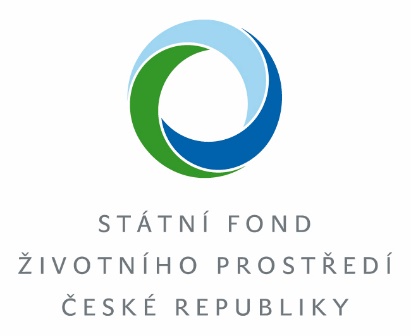 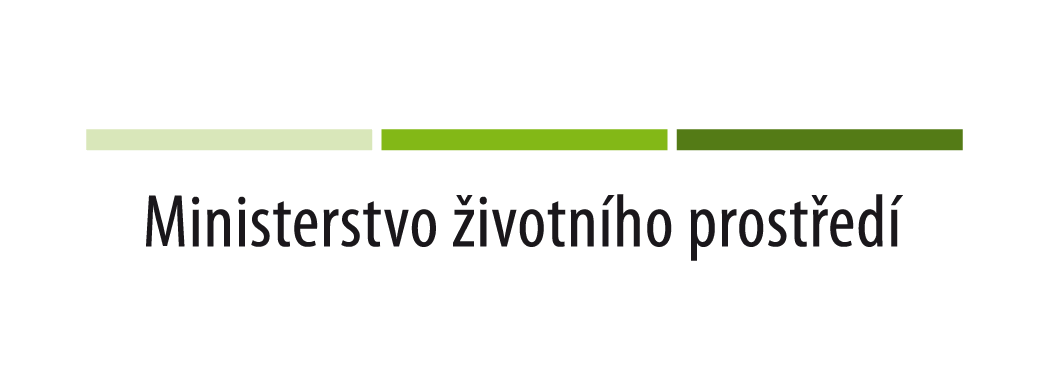 Plán odpadového hospodářství Jihočeského krajeNa období 2016 – 2025 s výhledem do roku 2035Aktualizace 2023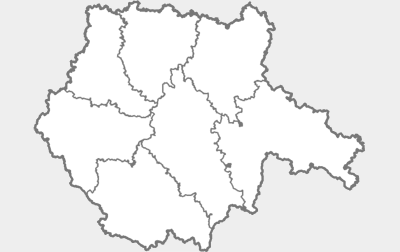 Závazná částAnotacePlán odpadového hospodářství Jihočeského kraje je zásadním strategickým dokumentem v oblasti odpadového hospodářství Jihočeského kraje na období následujících deseti let. Plán je rozdělen do tří základních částí, které společně utváří komplexní pohled na problematiku odpadového hospodářství a stanovují cílové parametry pro hlavní odpadové toky.Závazná část přináší seznam přijatých cílů a opatření v oblasti jednotlivých skupin odpadů. Jsou zde formulovány závazné zásady pro nakládání s odpady a stanoveny indikátory a odpovědnosti plnění přijatých opatření. Celkový soubor cílů, zásad a opatření plně respektuje závaznou část POH ČR.ObsahÚvod závazné části	53.	Závazná část	63.1 	Strategické cíle a zásady odpadového hospodářství kraje	63.2 	 Obecné zásady pro nakládání s odpady	63.3.	Program předcházení vzniku odpadů	83.4	Cíle, zásady a opatření kraje na období 2016 – 2025 s výhledem do roku 2035	123.4.1.	Prioritní toky odpadů	123.4.1.1	Komunální odpady	123.4.1.1.1	Směsný komunální odpad	163.4.1.2    Biologicky rozložitelné odpady a biologicky rozložitelné komunální odpady	173.4.1.3	Potravinové odpady	193.4.1.4	Stavební a demoliční odpady	203.4.1.5	Nebezpečné odpady	213.4.1.6	Výrobky s ukončenou životností s režimem zpětného odběru	233.4.1.6.1	Obaly a obalové odpady	233.4.1.6.2	Odpadní elektrická a elektronická zařízení	263.4.1.6.3	Odpadní baterie a akumulátory	283.4.1.6.4	Vozidla s ukončenou životností (autovraky)	303.4.1.6.5 Odpadní pneumatiky	313.4.1.7	Kaly z čistíren komunálních odpadních vod	323.4.1.8	Odpadní oleje	323.4.1.9	Odpady ze zdravotnické a veterinární péče	333.4.2	 Specifické skupiny nebezpečných odpadů	333.4.2.1	Odpady a zařízení s obsahem polychlorovaných bifenylů	333.4.2.2	Odpady s obsahem persistentních organických znečišťujících látek	343.4.2.3	Odpady s obsahem azbestu	343.4.3.4	Odpady železných a neželezných kovů	363.5	Zásady pro vytváření sítě zařízení k nakládání s odpady	373.6	Opatření k omezení odkládaní odpadů mimo místa k tomu určená a zajištění nakládání s odpady, jejichž majitel není znám anebo zanikl	423.7	Omezení dopadu některých plastových výrobků na životní prostředí	443.8	Odpovědnost za plnění POH JČK a zabezpečení kontroly	483.8.1	Povinnosti kraje a obcí při plnění POH JČK	483.8.2.	Soustava indikátorů k hodnocení stavu OH kraje a plnění POH kraje	49Přílohy:	50Příloha č. 1:  Přehled cílů POH JČK	50Příloha č. 2: Soustavy indikátorů POH JČK	58Příloha č. 3: Seznam použitých zkratek	60Úvod závazné části Hlavním podkladem pro zpracování Plánu odpadového hospodářství Jihočeského kraje je Plán odpadového hospodářství České republiky. Závazná část Plánu odpadového hospodářství Jihočeského kraje, je závazným podkladem pro rozhodovací a jiné činnosti příslušných správních úřadů, krajů a obcí v oblasti odpadového hospodářství v souladu s ust. § 102 odst. 1 zákona č. 541/2020 Sb., o odpadech a o změně některých dalších zákonů, ve znění pozdějších předpisů (dále je „zákon o odpadech“). Plán odpadového hospodářství kraje je podkladem pro zpracovávání územně plánovací dokumentace kraje a obcí na území kraje. Veškerá rozhodnutí a vyjádření orgánů státní správy v oblasti odpadového hospodářství vydávané podle zákona o odpadech musí být v souladu se závaznou částí plánu odpadového hospodářství Jihočeského kraje. Členění kapitol závazné části respektuje členění kapitol Závazné části POH ČR. Závazná část definuje cíle a cílové hodnoty odpadového hospodářství Jihočeského kraje a opatření pro dosažení těchto cílů. POH ČR představuje dlouhodobou vizi a koncepci odpadového hospodářství České republiky s výhledem do 2035.3.	Závazná část3.1 	Strategické cíle a zásady odpadového hospodářství krajeZávazná část POH JČK plně vychází ze strategických cílů a zásad závazné části POH ČR a kompletně se s nimi ztotožňuje. V navazujících cílech tyto zásady rozvíjí a konkretizuje pro podmínky odpadového hospodářství na území Jihočeského kraje.Strategické cíle odpadového hospodářství České republiky na období 2015-2024 s výhledem do roku 2035 jsou:Předcházení vzniku odpadů a snižování měrné produkce odpadů.Minimalizace nepříznivých účinků vzniku odpadů a nakládání s nimi na lidské zdraví a životní prostředí.Udržitelný rozvoj společnosti a přechod k cirkulární ekonomice.Maximální využívání odpadů jako náhrady primárních zdrojů. 3.2 		Obecné zásady pro nakládání s odpadyV zájmu splnění strategických cílů odpadové politiky České republiky je nutno přijmout zásady pro nakládání s odpady.Zásady:Zajišťovat informační podporu k plnění strategických cílů odpadové politiky ČR.Předcházet vzniku odpadů při veškerých činnostech.Při nakládání s odpady povinně uplatňovat hierarchii odpadového hospodářství. S odpady nakládat v pořadí: předcházení vzniku, příprava k opětovnému použití, opětovné použití, recyklace, jiné využití (například energetické využití) a na posledním místě odstranění (bezpečné odstranění), a to při dodržení všech požadavků, právních předpisů, norem a pravidel pro zajištění ochrany lidského zdraví a životního prostředí.Při uplatňování hierarchie odpadového hospodářství podporovat možnosti, které představují nejlepší celkový výsledek z hlediska životního prostředí. Zohledňovat celý životní cyklus výrobků a materiálů, a zaměřit se na snižování vlivu nakládání s odpady na životní prostředí.Podporovat způsoby nakládání s odpady, které využívají odpady jako zdroje surovin, kterými jsou nahrazovány primární přírodní suroviny.Podporovat nakládání s odpady, které vede ke zvýšení hospodářské využitelnosti odpadu.Podporovat přípravu na opětovné použití a recyklaci odpadů.Nepodporovat ukládání na skládky nebo spalování recyklovatelných materiálů.Postupně zamezit ukládání na skládky odpadu vhodného k recyklaci nebo jinému využití a od roku 2030 jejich ukládání zcela zakázat. Kritéria pro hodnocení odpadu jako recyklovatelného nebo využitelného zpřísňovat s ohledem na stav vědeckého a technického pokroku.Zajistit vytvoření dostatečných kapacit zařízení pro zpracování a využití odpadu.Zamezit ředění nebo mísení odpadů za účelem splnění kritérií pro přijímání na skládku a zasypávání.U zvláštních toků odpadů je možno připustit odchýlení se od stanovené hierarchie odpadového hospodářství, je-li to odůvodněno zohledněním celkových dopadů životního cyklu u tohoto odpadu a nakládání s ním.Při uplatňování hierarchie odpadového hospodářství reflektovat zásadu předběžné opatrnosti a předcházet nepříznivým vlivům nakládání s odpady na lidské zdraví a životní prostředí.Při uplatňování hierarchie odpadového hospodářství zohlednit zásadu udržitelnosti včetně technické proveditelnosti a hospodářské udržitelnosti.Při uplatňování hierarchie odpadového hospodářství zajistit ochranu zdrojů surovin, životního prostředí, lidského zdraví s ohledem na hospodářské a sociální dopady.Důsledně kontrolovat dodržování hierarchie odpadového hospodářství.Jednotlivé způsoby nakládání s odpady v rámci České republiky musí vytvářet komplexní celek zaručující co nejmenší negativní vlivy na životní prostředí a vysokou ochranu lidského  zdraví.3.3.	Program předcházení vzniku odpadůV souladu s požadavkem směrnice Evropského parlamentu a Rady 2008/98/ES o odpadech („Rámcová směrnice o odpadech“) je do Plánu odpadového hospodářství České republiky začleněn Program předcházení vzniku odpadů.Program předcházení vzniku odpadů široce zahrnuje různá odvětví hospodářství ČR, dotýká se nejen sektoru nakládání s odpady, ale rovněž těžebního a výrobního průmyslu, designu, služeb, vzdělávání a osvěty, veřejné i soukromé spotřeby. Rovněž se zde promítá snaha snižovat spotřebu primárních surovina energií.Prevence v odpadovém hospodářství bude směřovat jak ke snižování množství vznikajících odpadů, tak ke snižování jejich nebezpečných vlastností, které mají nepříznivý dopad na životní prostředí a zdraví obyvatel. Za prevenci v této oblasti je rovněž považováno opětovné využití výrobků a příprava k němu. Cíle a opatření jsou zaměřeny obecně na prevenci vzniku odpadů se zdůrazněním prevence u vybraných toků.Hlavní přínosy Programu předcházení vzniku odpadů lze očekávat v oblasti zabezpečení dostupných informací na různých úrovních, zvýšení povědomí o problematice, zvýšení pocitu vlastní zodpovědnosti, reálného prosazování opatření jak u občana, institucí, tak u zainteresované podnikatelské sféry, zvyšování konkurenceschopnosti zapojených subjektů a celé České republiky, rozvoje vědy a výzkumu v oblasti prevence vzniku odpadů.Program prevence je vytvořen na celorepublikové úrovni. V rámci podpory naplnění celorepublikových cílů v této oblasti přijal Jihočeský kraj následující cíle a opatřeníHlavní cíl:Maximálně předcházet vzniku odpadů, snižovat produkci odpadů a spotřebu primárních zdrojů.Dílčí cíle:Po celou dobu realizace Programu předcházení vzniku odpadů zajistit komplexní informační podporu o problematice, včetně zavedení problematiky předcházení vzniku odpadů do školních osnov, výzkumných programů a výchovných, osvětových a vzdělávacích aktivit související s ochranou a tvorbou životního prostředí.Podporovat modely trvale udržitelné výroby a spotřeby, zaměřit se na výrobky obsahující kritické suroviny (Evropská komise považuje za kritické takové suroviny, které mají zásadní hospodářský význam, ale není možné je spolehlivě těžit v rámci Evropské unie, a proto musí být z velké části do ní dováženy).Vytvořit podmínky pro snižování surovinových a energetických zdrojů ve výrobních odvětvích a podporovat využívání „druhotných surovin“.Podporovat zavádění nízkoodpadových a bezodpadových a inovativních technologií šetřících vstupní suroviny a materiály.Aktivně využívat dobrovolné nástroje.Snižovat produkci potravinových odpadů.Stabilizovat a následně snižovat produkci složek komunálního odpadu, které nejsou vhodné pro přípravu k opětovnému použití nebo recyklaci.Stabilizovat produkci nebezpečných odpadů, stavebních a demoličních odpadů a snižovat obsah nebezpečných látek v materiálech a výrobcích, aniž by byly dotčeny harmonizované právní požadavky týkající se těchto materiálů a výrobků.Stabilizovat produkci odpadů výrobků s ukončenou životností a zvýšit prosazování problematiky předcházení vzniku odpadů v aktivitách a činnostech kolektivních systémů a systémů zpětně odebíraných výrobků.Podporovat činnost charitativních středisek a organizací, servisních a opravárenských služeb za účelem prodlužování životnosti a opětovného používání výrobků a materiálů, zejména elektrozařízení, textilu, nábytku a stavebních materiálů.Podporovat aktivní úlohu výzkumu, experimentálního vývoje a inovací v oblasti podpory předcházení vzniku odpadů.Identifikovat výrobky, jež jsou hlavními zdroji znečištění odpady v životním a mořském prostředí, přijmout vhodná opatření k předcházení a snižování znečištění životního prostředí odpady z těchto výrobků a tím přispět k cíli udržitelného rozvoje Organizace spojených národů usilujícího o prevenci a významné snížení všech typů znečištění moří.Dále uvedená opatření vycházejí z návrhu opatření uvedených v příloze IV rámcové směrnice o odpadech, z analýzy stávajících opatření a z analýzy odpadových toků. Zároveň zohledňují další strategické dokumenty ČR, jako například Surovinovou politiku České republiky a Politiku druhotných surovin České republiky. Opatření jsou navrhována tak, aby byla rovněž v souladu s Operačním programem Životní prostředí na období 2021+. Rovněž jsou zohledněny trendy vývoje odpadového hospodářství a realizovaná prevenční opatření v EU.Opatření:Zajistit přístupnou informační základnu o problematice předcházení vzniku odpadů na všech úrovních.Zajišťovat a podporovat veřejné osvětové kampaně týkající se zejména předcházení vzniku odpadů, sběru opětovně použitelných movitých věcí a začleňovat tuto problematiku do vzdělávání a odborné přípravy.Zajišťovat a podporovat šíření informací a osvětových programů za účelem postupného zvyšování množství zpětně odebraných oděvů, textilu, obuvi, hraček, knih, časopisů, nábytku, koberců, nářadí a dalších znovupoužitelných výrobků. Veřejně propagovat činnosti neziskových a obecních organizací zpětně odebírajících výrobky k opětovnému použití a podobných subjektů. Zajistit vytvoření veřejně přístupné sítě (mapy) těchto organizací a středisek.Zajišťovat a podporovat veřejné osvětové kampaně týkající se omezení jednorázových plastů, snižování znečištění životního prostředí odpady a začleňovat tuto problematiku do vzdělávání a odborné přípravy.Zajišťovat a podporovat šíření informací a osvětových programů za účelem postupného zvyšování množství zpětně odebraných elektrozařízení.Podporovat vytvoření sítě servisních středisek pro opravy a další používání elektrozařízení.Zajistit informační a vzdělávací podporu problematiky předcházení vzniku odpadů.Prosazovat zavedení problematiky předcházení vzniku odpadů do vzdělávacích programů základních a středních škol, výzkumných programů a výchovných, osvětových a vzdělávacích aktivit související s ochranou a tvorbou životního prostředí.V rámci programu Environmentálního vzdělávání, výchovy a osvěty zvážit možnost praktického začlenění problematiky předcházení vzniku odpadů do školních osnov s cílem zvýšit povědomí o problematice.Zajistit v rámci aktivit kolektivních systémů a systémů zpětného odběru výrobků rozšíření činností k problematice předcházení vzniku odpadů zejména formou informačních kampaní se zaměřením na zvyšování povědomí občanů.Propagovat a intenzivně informovat o dostupných dobrovolných nástrojích (dobrovolné dohody, systémy environmentálního řízení, environmentálního značení, čistší produkce, společenská odpovědnost a další s cílem jejich postupného rozšiřování.Vytvářet podmínky pro realizaci dobrovolných dohod v oblastech dotčených Programem předcházení vzniku odpadů.Prosazovat a propagovat důvěryhodné environmentální značení výrobků s menším dopadem na životní prostředí s cílem postupného zvyšování počtu licencí Národního programu environmentálního značení.Podporovat technicky a osvětovými kampaněmi domácí a komunitní kompostování biologického odpadu. Program podpory domácího a komunitního kompostování zohledňovat v rámci dotačních programů a jeho naplňování ve spolupráci s obcemi zapracovat do krajských plánů odpadového hospodářství.Podporovat takové návrhy, výrobu a používání výrobků, které účinně využívají zdroje, jsou trvanlivé, opravitelné, opětovně použitelné a modernizovatelné; zvlášť se zaměřit se na výrobky obsahující kritické suroviny.Podporovat výrobní a průmyslovou sféru ve snaze optimalizovat procesy řízení výroby z hlediska předcházení vzniku odpadů.Monitorovat přítomnost látek, které jsou podezřelé a problematické z hlediska recyklace.Podporovat technicky a osvětovými kampaněmi organizace a iniciativy, které se zabývají repasováním nebo úpravou použitých výrobků a využívají použité výrobky k novému účelu.Vhodným způsobem, aniž by byla dotčena práva duševního vlastnictví, vytvořit podmínky k tomu, aby byly dostupné náhradní díly, návody k použití, technické informace nebo další nástroje, programové či jiné vybavení umožňující opravu a opětovné použití výrobků, aniž by byla ohrožena jejich kvalita a bezpečnost.Podporovat technicky a osvětovými kampaněmi platformy určené ke sdílení použitých výrobků, jako jsou knihovny věcí a jim podobné, obchodní modely „produkt jako služba“ nebo jiné modely, u nichž výrobci zůstávají vlastníky výrobků nebo nesou odpovědnost za jejich výkonnost během celého životního cyklu a obchodní modely, které minimalizují v rámci prodeje vznik odpadů, jako je bezobalový prodej.Podporovat legislativně, technicky a osvětovými kampaněmi nahrazení jednorázových plastů, zejména obalů, stolního nádobí a příborů na jedno použití opětovně použitelnými výrobky. Podporovat zavedení systémů rozšířené odpovědnosti výrobce pro vybrané výrobky na jedno použití.Prosazovat zohledňování environmentálních aspektů se zaměřením na předcházení vzniku odpadů při zadávání zakázek z veřejného rozpočtu, například zohledňovat požadavky na environmentální systémy řízení, environmentální značení produktů a služeb, upřednostňování znovupoužitelných obalů a další; zohledňovat a upřednostňovat nabídky dokladující použití stavebních materiálů splňujících environmentální aspekty se zaměřením na předcházení vzniku odpadů (environmentální systémy řízení, dobrovolné dohody, environmentální značení); zohledňovat a upřednostňovat nabídky firem dokladující ve své činnosti použití „druhotných surovin, recyklátů“ bezprostředně souvisejících s konkrétní zakázkou.Podpora programů výzkumu, experimentálního vývoje a inovací v oblasti předcházení vzniku odpadů, snižování množství nebezpečných látek ve výrobcích, využívání „druhotných surovin“ a zvyšování podílu recyklátů ve výrobcích při současném zamezení obsahu nebezpečných látek v nich. Zaměřit se na programy v oblasti zavádění nízkoodpadových technologií a technologií šetřících vstupní primární suroviny v oblasti ekodesignu a prodlužování životnosti výrobků a oblasti udržitelné výstavby a rekonstrukce budov.3.4	Cíle, zásady a opatření kraje na období 2016 – 2025 s výhledem do roku 2035Cíle a konkrétní opatření včetně stanovených zásad vycházejí ze závazné části POH ČR. Jsou konkretizovány na úroveň Jihočeského kraje a podpořeny datovou základnou Analytické části POH JČK. Závazná část přebírá většinu opatření POH ČR, které jsou určeny pro plnění na krajské úrovni beze změny. Některá opatření jsou stanovena nad rámec POH ČR, jsou však plně v souladu s republikovými cíli a v konkrétních podmínkách kraje je účelně doplňují.3.4.1.	Prioritní toky odpadůDále navržené cíle, zásady a opatření vycházejí z požadavků evropských právních předpisů, především z ustanovení rámcové směrnice o odpadech, směrnice o obalech, směrnic o výrobcích s ukončenou životností (elektrická a elektronická zařízení, baterie a akumulátory, vozidla s ukončenou životností), směrnice o skládkách a požadavků POH ČR a odpovídají platné hierarchii nakládání s odpady.Při stanovení zásad, cílů a opatření jsou vzaty v úvahu priority odpadového hospodářství České republiky s ohledem na jeho stav a možnosti.3.4.1.1	Komunální odpadyZa účelem splnění cílů směrnice Evropského parlamentu a Rady 2008/98/ES o odpadech plnit tyto stanovené cíle.Cíle:	Rozvíjet a intenzifikovat oddělené soustřeďování odpadu (tříděny sběr) pro odpady z papíru, plastů, skla, kovů a biologického odpadu. Zavést oddělené soustřeďování odpadu (tříděný sběr) pro odpady z textilu do 1. ledna roku 2025.Do roku 2020 zvýšit nejméně na 50 % hmotnosti celkovou úroveň přípravy k opětovnému použití a recyklaci alespoň u odpadů z materiálů jako je papír, plast, kov, sklo, pocházejících z domácností, a případně odpady jiného původu, pokud jsou tyto toky odpadů podobné odpadům z domácností.Zvýšit úroveň přípravy k opětovnému použití a recyklace komunálního odpadu nejméně na:Do roku 2035 snížit množství komunálního odpadu ukládaného na skládky na 10 % (hmotnostních) nebo méně z celkového množství produkovaného komunálního odpadu.Způsob sledování cílů bude stanoven v souladu s platnými právními předpisy a doporučeními Evropské unie.Zásady:Zachovat, podporovat a rozvíjet oddělené soustřeďování - samostatný komoditní sběr (papír, plast, sklo, kovy, nápojové kartony) s ohledem na cíle stanovené pro jednotlivé materiály a s ohledem na vyšší kvalitu takto sbíraných odpadů.Snižovat ukládání komunálních odpadů na skládky.Zachovat a rozvíjet dostupnost odděleného soustřeďování (tříděného sběru) využitelných složek komunálního odpadu v obcích.V obcích povinně zajistit (zavést) oddělené soustřeďování využitelných složek komunálních odpadů, minimálně papíru, plastů, skla, kovů, biologického odpadu a textilu.Systém odděleného soustřeďování komunálních odpadů v obci stanovuje obec s ohledem na požadavky a dostupnost technologického zpracování odpadů. Systém odděleného soustřeďování stanoví v samostatné působnosti obec obecně závaznou vyhláškou.Rozsah a způsob odděleného sběru složek komunálních odpadů v obci stanoví obec s ohledem na technické, environmentální, ekonomické a regionální možnosti a podmínky dalšího zpracování odpadů, přičemž oddělený sběr musí být dostatečný pro zajištění cílů Plánu odpadového hospodářství pro komunální odpady.Obec je povinna dodržovat hierarchii odpadového hospodářství, tedy především přednostně nabízet odpady k recyklaci, poté k jinému využití a pouze v případě, že odpady není možné využít předávat je k odstranění. Od hierarchie odpadového hospodářství je možné se odchýlit jen v odůvodněných případech v souladu s platnou legislativou a nedojde-li tím k ohrožení nebo poškození životního prostředí nebo lidského zdraví a postupuje-li se v souladu s plány odpadového hospodářství.Upřednostňovat environmentálně přínosné, ekonomicky a sociálně únosné technologie zpracování komunálních odpadů.Zachovat a rozvíjet spoluúčast a spolupráci s producenty obalů a dalšími výrobci podle principu „znečišťovatel platí" a „rozšířené odpovědnosti výrobce", na zajištění sběru (zpětného odběru) a využití příslušných složek komunálních odpadů.Mechanickou úpravu směsného komunálního odpadu tříděním lze podporovat jako doplňkovou technologii úpravy odpadů před jejich dalším materiálovým a energetickým využitím. Tato úprava nenahrazuje oddělený sběr využitelných složek komunálních odpadů.Zlepšovat systémy odděleného soustřeďování recyklovatelných a využitelných komunálních odpadů v obcích a u právnických a fyzických osob podnikajících. Podporovat místní samosprávy při zavádění efektivních inovací.Poskytnout původcům živnostenských odpadů, tj. právnickým osobám a fyzickým osobám podnikajícím, produkujícím komunální odpad na území obce (osoby samostatně výdělečně činné, subjekty z neprůmyslové výrobní sféry, z administrativy, ze služeb a obchodu) možnost zapojení do systému nakládání s komunálními odpady v obci, pokud má obec zavedený obecní systém nakládání s komunálními odpady se zahrnutím živnostenských odpadů.V obcích stanovit v rámci systému nakládání s komunálními odpady také systém nakládání s komunálními odpady, které produkují právnické osoby a fyzické osoby podnikající zapojené do obecního systému. Stanovit způsob odděleného soustřeďování jednotlivých druhů odpadů, minimálně však papíru, plastů, skla, kovů, biologicky rozložitelného odpadu, textilu a směsného komunálního odpadu, které produkují právnické osoby a fyzické osoby podnikající zapojené do obecního systému.Podporovat digitalizaci a chytrá řešení v odpadovém hospodářství.Podporovat využití výstupů ze zařízení na recyklaci komunálních odpadů. Zvážit a přijmout opatření, které učiní z recyklátů výhodnou alternativu vůči primárním materiálům.Před změnou systému sběru a nakládání s komunálními odpady v krajském měřítku vždy provést důkladnou analýzu se zahrnutím environmentálních, ekonomických, sociálních hledisek a podrobit ji široké diskusi všech dotčených subjektů.Opatření:  Plnit povinnosti a podmínky odděleného soustřeďování (tříděného sběru) komunálních odpadů v obcích.Důsledně kontrolovat zajištění tříděného sběru využitelných složek komunálních odpadů, minimálně pro papír, plasty, sklo a kovy a biologicky rozložitelný komunální odpad. Odpovědnost za plnění tohoto opatření nese i Jihočeský kraj.Důsledně kontrolovat dodržování hierarchie odpadového hospodářství.Intenzifikovat a optimalizovat oddělené soustřeďování využitelných komunálních odpadů v obcích zvyšováním počtu sběrných nádob a zvyšováním povědomí občanů. Zaměřit se na kvalitu vytříděných využitelných komunálních odpadů.Průběžně vyhodnocovat obecní systém pro nakládání s komunálními odpady a jeho kapacitní možnosti a navrhovat opatření k jeho zlepšení.Zařazovat vytříděný odpad, získaný v rámci odděleného soustřeďování (tříděného sběru) v obcích, jako komunální odpady (s obsahem obalové složky), tj. skupinu 20 Katalogu odpadů.Informovat právnické a fyzické podnikajících osoby o jejich povinnosti odděleného soustřeďování recyklovatelných a využitelných komunálních odpadů.Obce na území Jihočeského kraje mají za povinnost informovat min. jednou ročně občany a ostatní účastníky obecního systému nakládání s komunálními odpady o způsobech a rozsahu odděleného sběru komunálních odpadů, využití a odstranění komunálních odpadů a o nakládání s dalšími odpady v rámci obecního systému. Součástí jsou také informace o možnostech prevence a minimalizace vzniku komunálních odpadů. Minimálně jednou ročně mají obce povinnost zveřejnit kvantifikované výsledky odpadového hospodářství obce.Průběžně vyhodnocovat systém nakládání s komunálními odpady na obecní a krajské úrovni.Podporovat inovativní technologie v oblasti sběru, dotřídění a zpracování komunálních odpadů.Podporovat nastavení obecních systémů odpadového hospodářství založených na principu „Zaplať, kolik vyhodíš“ a s tím související nastavení poplatku za komunální odpad ve formě poplatku za odkládání komunálního odpadu z nemovité věci. Podporovat obce v budování infrastruktury a zavádění potřebných technologií.3.4.1.1.1	Směsný komunální odpadSměsný komunální odpad je odpad zařazený dle Katalogu odpadů pod katalogové číslo odpadu 20 03 01 a pro účely stanovení cíle jde o zbytkový odpad po vytřídění po odděleném soustředění (vytřídění) materiálově využitelných složek, nebezpečných složek a biologického odpadu, které budou dále přednostně využity.Cíl:Snižovat produkci směsného komunálního odpadu připadající na obyvatele.Směsný komunální odpad (po vytřídění materiálově využitelných složek, nebezpečných složek a biologického odpadu) zejména energeticky využívat v zařízeních k tomu určených v souladu s platnou právní úpravou.Zásady:a)	Významně omezit skládkování směsného komunálního odpadu.b)	Snižovat produkci směsného komunálního odpadu zavedením nebo rozšířením odděleného sběru využitelných složek komunálních odpadů, včetně biologicky rozložitelných odpadů.Opatření:Podporovat budování odpovídající efektivní infrastruktury nutné k zajištění a zvýšení energetického využití nerecyklovatelných zbytkových odpadů, zejména směsného komunálního odpadu. Podporovat energetické využívání směsného komunálního odpadu a dalších vhodných odpadů v zařízeních pro energetické využití odpadů bez jejich předchozí úpravy, nebo po jejich úpravě následným spalováním/spoluspalováním za dodržování platné právní úpravy s důrazem na energetickou účinnost (dle přílohy č. 7 zákona č. 541/2020 Sb., o odpadech).Umožnit úpravu směsného komunálního odpadu před jeho energetickým využitím nebo odstraněním za účelem získání recyklovatelných složek, a tedy jejich odklonu od ukládání na skládky.Umožnit dotřídění recyklovatelných odpadů včetně obalů ze směsného komunálního odpadu za účelem jejich recyklace.V adekvátní míře energeticky využívat směsný komunální odpad v zařízeních pro energetické využití odpadů bez jeho předchozí úpravy, nebo po jeho úpravě následným spalováním/spoluspalováním za dodržování platné právní úpravy.Průběžně vyhodnocovat systém nakládání se směsným komunálním odpadem na obecní a krajské úrovni.Podporovat výstavbu překladišť odpadů využitelných v ZEVO na území Jihočeského kraje.3.4.1.2    Biologicky rozložitelné odpady a biologicky rozložitelné komunální odpadyCíl:Snížit maximální množství biologicky rozložitelných komunálních odpadů ukládaných na skládky tak, aby podíl této složky činil v roce 2020 nejvíce 35 % hmotnostních z celkového množství biologicky rozložitelných komunálních odpadů vyprodukovaných v roce 1995.Snižovat množství biologicky rozložitelných komunálních odpadů ukládaných na skládky (od roku 2021 dále).Zásady:Podporovat, rozšiřovat a intenzifikovat systém odděleného soustřeďování a sběru biologického odpadu (rostlinného i živočišného původu) v obcích i u právnických a fyzických osob podnikajících na celém území ČR.Podporovat maximální využívání biologicky rozložitelných odpadů a produktů z jejich zpracování.Podporovat budování a rozvoj infrastruktury nutné k zajištění využití biologicky rozložitelných odpadů. Podporovat oddělený sběr kompostovatelných odpadů prostřednictvím sběrných nádob na veřejných prostranstvích, prostřednictvím tzv. veřejné sběrné sítě, alespoň ve vegetačním období.Zaměřit se na produkci kvalitních výstupů ze zařízení zpracovávajících biologicky rozložitelné odpady a minimalizovat tvorbu nekvalitních kompostů.Opatření:Plnit povinnost obcí stanovit obecně závaznou vyhláškou obce nebo jiným způsobem systém odděleného soustřeďování a nakládání s biologickým odpadem na území obce, a to minimálně pro biologický odpad rostlinného původu, dále plnit povinnost obcí určit místa, kam mohou fyzické osoby a původci zapojení do obecního systému odděleně odkládat biologický odpad, minimálně rostlinného původu.Připravit podmínky pro rozšiřování odděleného soustřeďování biologického odpadu živočišného původu tzv. kuchyňského odpadu.Plnit povinnost fyzických osob a původců zapojených do obecního systému, biologický odpad odděleně soustřeďovat a předávat k využití podle systému stanoveného obcí, pokud odpady sami nevyužijí v souladu se zákonem o odpadech.Plnit povinnost fyzických osob a původců zapojených do obecního systému, papír odděleně soustřeďovat a předávat k využití podle systému stanoveného obcí, pokud odpad sami nevyužijí v souladu se zákonem o odpadech.Plnit povinnost obcí stanovit obecně závaznou vyhláškou obce nebo jiným způsobem systém odděleného soustřeďování papíru, a plnit povinnost obcí určit místa, kam mohou fyzické osoby a původci zapojení do obecního systému odkládat papír, který produkují jako odpadSystém odděleného sběru biologicky rozložitelných odpadů bude vycházet z technických možností a způsobů využití biologicky rozložitelných odpadů v obci v návaznosti na nakládání s komunálními odpady v regionu. Přičemž mechanicko-biologická úprava a energetické využití biologicky rozložitelné složky obsažené ve směsném komunálním odpadu nenahrazují povinnost obce zavést systém odděleného sběru biologicky rozložitelných odpadů a jejich následné využití.Důsledně kontrolovat zajištění odděleného sběru biologicky rozložitelných odpadů.Průběžně vyhodnocovat systém nakládání s biologicky rozložitelnými odpady na krajské úrovni.Na úrovni obce informovat jednou ročně občany a ostatní účastníky obecního systému nakládání s komunálními odpady o způsobech a rozsahu odděleného sběru biologicky rozložitelných odpadů a o nakládání s nimi. Součástí jsou také informace o možnostech prevence a minimalizace vzniku biologicky rozložitelných odpadů. Minimálně jednou ročně zveřejnit kvantifikované výsledky odpadového hospodářství obce.Podporovat technicky a osvětovými kampaněmi domácí, komunitní a obecní kompostování biologicky rozložitelných odpadů.Podporovat výstavbu zařízení pro aerobní rozklad, anaerobní rozklad, energetické využití a přípravu k energetickému využití biologicky rozložitelných odpadů. Podporovat vytvoření přiměřené sítě těchto zařízení v regionech pro nakládání s odděleně sebranými biologickými rozložitelnými odpady z obcí a od ostatních původců, včetně kalů z čistíren odpadních vod.Podporovat využití kompostů vyrobených z biologicky rozložitelných komunálních odpadů, tj. biologických odpadů získaných z odděleného sběru biologicky rozložitelných komunálních odpadů, k aplikaci do půdy. Vytvořit podmínky k odbytu výstupních produktů ze zpracování odděleně sebraného biologického odpadu, tj. kompostu a digestátu, především pro využití v zemědělské výrobě a také v obcích.Podporovat energetické využití biologicky rozložitelných odpadů obsažených ve směsném komunálním odpadu, který je obecně s ohledem na heterogenitu materiálu a koncentraci rizikových látek a prvků nevhodný pro přímé kompostování, jejich zpracování v bioplynových stanicích nebo zpracování jinými biologickými metodami.Podporovat energetické využívání směsného komunálního odpadu v zařízeních pro energetické využití odpadů bez jeho předchozí úpravy, nebo po jeho úpravě následným spalováním/ spoluspalováním za dodržování platné legislativy.Důsledně kontrolovat provoz zařízení na zpracování a využívání biologicky rozložitelných odpadů provozovaných v areálech skládek odpadů s cílem zamezit skládkování těchto odpadů.Důsledně kontrolovat nakládání s odpadem ze stravovacích zařízení a s odpady vedlejších živočišných produktů v souladu s nařízením Evropského parlamentu a Rady (ES) č. 1069/2009.U zemědělských odpadů podporovat jejich zpracování technologiemi jako je anaerobní rozklad (digesce, fermentace), aerobního rozklad (kompostování) nebo jinými biologickými metodami.3.4.1.3	Potravinové odpadyCíl:Předcházet vzniku potravinových odpadů a snižovat jejich množství na všech úrovních potravinového řetězce.Zásady:Podporovat systémy darování potravin a jejich přerozdělování pro lidskou spotřebu. Podporovat jiné využití potravin případně i jako krmiva za dodržení nařízení Evropského parlamentu a Rady (ES) č. 1069/2009 o vedlejších produktech živočišného původu, pokud není možné další přerozdělování potravin po lidskou spotřebu.Podporovat snižování množství potravinového odpadu ze spotřeby potravin u občanů.Opatření:Provádět a podporovat osvětu s cílem zvyšovat povědomí veřejnosti o otázkách souvisejících s předcházením vzniku potravinového odpadu a zlepšit povědomí spotřebitelů o významu dat spotřeby a minimální trvanlivosti.Analyzovat podmínky pro darování pokrmů z restaurací a stravoven v zájmu jejich využití.Podporovat funkci a činnost potravinových bank.Přistoupit ke sledování množství potravinového odpadu vzniklého v prvovýrobě, při zpracovávání a výrobě, v maloobchodě a jiných způsobech distribuce potravin, v restauracích a stravovacích službách a v domácnostech a dále sledování nakládání s těmito odpady a sledování toku potravin, které byly přerozděleny pro lidskou spotřebu, nebo které byly zpracovány na krmivo.Podporovat činnosti a osvětu neziskových a charitativních organizací a dalších iniciativ v oblasti předcházení vzniku potravinových odpadů.Vytvářet podmínky pro uzavírání dobrovolných dohod v oblasti předcházení vzniku a snižování množství potravinových odpadů na úrovni producentů, zpracovatelů, prodejců a distributorů potravin, zejména v sektoru veřejného stravování a obchodního prodeje.Podpora programů výzkumu, experimentálního vývoje a inovací v oblasti předcházení vzniku odpadů z potravin.3.4.1.4	Stavební a demoliční odpadyCíl:Zvýšit do roku 2020 nejméně na 70 % hmotnosti míru přípravy k opětovnému použití a recyklace stavebních a demoličních odpadů a jiných druhů jejich materiálového využití u stavebních a demoličních odpadů kategorie ostatní s výjimkou v přírodě se vyskytujících materiálů uvedených v Katalogu odpadů) pod katalogovým číslem 17 05 04 (zemina a kamení).Zvyšovat materiálové využití stavebních a demoličních odpadů s výjimkou zemin, kamení, jalové horniny a hlušiny (2021 a dále).Zásady:a)	Regulovat vznik stavebních a demoličních odpadů a nakládání s nimi s ohledem na ochranu lidského zdraví a životního prostředí.b)	Maximálně využívat upravené stavební a demoliční odpady a recykláty ze stavebních a demoličních odpadů.Opatření:Zajistit oddělené soustřeďování stavebního demoličního odpadu přinejmenším pro dřevo, minerální složky (beton, cihly, dlaždice a keramiku, kameny), kov, sklo, plasty a sádru při odstraňování stavby, provádění stavby nebo údržbě stavby tak, aby byla při dalším nakládání s těmito odpady zajištěna nejvyšší možná míra jejich opětovného použití a recyklace.Zajistit používání recyklátů splňujících požadované stavební normy, jako náhrady za přírodní zdroje, v rámci stavební činnosti financované z veřejných zdrojů, pokud je to technicky a ekonomicky možné.Zamezit využívání neupravených stavebních a demoličních odpadů, s výjimkou výkopových zemin a hlušin bez nebezpečných vlastností.3.4.1.5	Nebezpečné odpadyCíle:a)	Snižovat měrnou produkci nebezpečných odpadů.b)	Zvyšovat podíl využitých nebezpečných odpadů.c)	Minimalizovat negativní účinky při nakládání s nebezpečnými odpady na lidské zdraví a životní prostředí.d)	Odstranit staré zátěže, kde se nacházejí nebezpečné odpady.Zásady:Podporovat výrobu výrobků tak, aby byl omezen vznik nevyužitelných nebezpečných odpadů a tím snižováno riziko s ohledem na ochranu zdraví lidí a životního prostředí.Nakládat s nebezpečnými odpady v souladu s hierarchií nakládání s odpady.Podporovat energetické využití nebo spalování infekčních odpadů ze zdravotnictví a zlepšovat připravenost a odolnost ČR na podobné situace, jako byla pandemie COVID-19, a podporovat energetické využití nebo spalování průmyslových nebezpečných odpadů, které nelze, s ohledem na jejich vlastnosti a charakter nebezpečné složky, materiálově využít.Sledovat obsah nebezpečných a podezřelých látek v širokém rozsahu odpadů.Podporovat technologie na recyklaci a využití nebezpečných odpadů (po zbavení jejich nebezpečných vlastností) a technologie na snižování nebezpečných vlastností odpadů.Důsledně kontrolovat, zda odpad, který úpravou pozbyl nebezpečné vlastnosti, skutečně tyto vlastnosti nevykazuje.Nevyužívat nebezpečné odpady a nebezpečný odpad, který přestal být odpadem, na povrchu terénu.Zpřísnit podmínky využívání nebezpečných odpadů jako technologického materiálu k technickému zabezpečení skládky.Snižovat množství nebezpečných odpadů ve směsném komunálním odpadu.V případě spalitelných nebezpečných odpadů preferovat a podporovat jejich energetické využití nebo spalování či spoluspalování.Při kontrolní činnosti se zaměřit na nakládání s odpady, které po úpravě ztratily nebezpečné vlastnosti nebo byly vyjmuty z odpadového režimu.Opatření:Průběžně vyhodnocovat systém nakládání s nebezpečnými odpady na regionální úrovni.Motivovat veřejnost k oddělenému sběru nebezpečných složek komunálních odpadů.Ve spolupráci s příslušnými orgány provádět účinnou osvětu o vlivu nebezpečných vlastností odpadů na zdraví člověka a životní prostředí včetně vytvoření metodik.Zvýšit v případě potřeby počet zařízení na využívání nebezpečných odpadů a zařízení na úpravu odpadů ke snižování a odstraňování nebezpečných vlastností.Zavést systém podpory pro výstavbu nových inovativních technologií a modernizaci stávajících technologií pro využívání a úpravu nebezpečných odpadů.Podporovat výstavbu nových inovativních výrobních technologií směřujících ke snížení množství vznikajících nebezpečných odpadů a odpadové náročnosti technologických procesů.Podporovat bezpečné odstranění starých zátěží.Důsledně kontrolovat množství nebezpečných odpadů používaných jako technologický materiál pro technické zabezpečení skládek odpadů.3.4.1.6	Výrobky s ukončenou životností s režimem zpětného odběruPro splnění cílů a požadavků příslušných směrnic o výrobcích s ukončenou životností, pro splnění strategických cílů, za účelem podpory oběhového hospodářství, zlepšení nakládání s dále uvedenými skupinami odpadů a minimalizace jejich nepříznivých účinků na lidské zdraví a životní prostředí, přijmout cíle a opatření pro následující skupiny výrobků na konci jejich životnosti. Vycházet z odpovědnosti výrobce vybraných výrobků v souladu s principem „znečišťovatel platí“ zahrnující finanční odpovědnost za odpad z výrobků s ukončenou životností, zajištění zpětného odběru výrobků a environmentálně šetrného nakládání s odpady z výrobků, a to v souladu s právem Evropské unie. 3.4.1.6.1	Obaly a obalové odpadyZa účelem splnění recyklačního cíle směrnice Evropského parlamentu a Rady 2008/98/ES o odpadech a splnění cílů recyklace a využití stanovených směrnicí Evropského parlamentu a Rady 94/62/ES o obalech a obalových odpadech zabezpečit a dosáhnout těchto národních cílů:Cíle:Zvýšit celkovou recyklaci obalů na úroveň 70 % do roku 2025.Zvýšit celkové využití odpadů z obalů na úroveň 75 % do roku 2025.Zvýšit celkovou recyklaci obalů na úroveň 75 % do roku 2030.Zvýšit celkové využití odpadů z obalů na úroveň 80 % do roku 2030.Zajistit recyklaci a využití obalových odpadů následovně:Zajistit oddělené soustřeďování (tříděný sběr) 77 % jednorázových plastových nápojových lahví uvedených na trh do roku 2025.Zajistit oddělené soustřeďování (tříděný sběr) 90 % jednorázových plastových nápojových lahví uvedených na trh do roku 2029.Zajistit obsah recyklátu v nápojových lahvích z PET minimálně 25 % do roku 2025.Zajistit obsah recyklátu v plastových nápojových lahvích minimálně 30 % do roku 2030.Zajistit do července roku 2024, aby nádoby na nápoje, které mají uzávěry a víčka vyrobené z plastu, mohly být uváděny na trh pouze tehdy, pokud uzávěry a víčka zůstanou během fáze určeného použití výrobků připevněny k nádobě.Opatření:Zachovat, rozvíjet a podporovat další rozvoj stávajícího integrovaného systému třídění komunálních odpadů v každé obci kraje, včetně jejich obalové složky.Podporovat nakládání s obalovými odpady dle hierarchie odpadového hospodářství.Podporovat zavádění opakované použitelných obalů.Obce na území Jihočeského kraje mají za povinnost průběžně vyhodnocovat nakládání s obaly v rámci systému nakládání s komunálními odpady obce, kapacitní možnosti systému a navrhovat opatření k jeho zlepšení.Důsledně kontrolovat zajištění tříděného sběru v obcích pro využitelné složky komunálních odpadů, minimálně komodit: papír, plasty, sklo a kovy. Průběžně vyhodnocovat systém nakládání s komunálními odpady na krajské úrovni.3.4.1.6.2	Odpadní elektrická a elektronická zařízeníCíle:a)	Dosahovat vysoké úrovně zpětného odběru odpadních elektrických a elektronických zařízení.Dosahovat úrovně zpětného odběru odpadních elektrozařízení v míře 65 % od roku 2021 a dále následovně:Zdroj: POH ČRZa účelem zajištění vysoké míry sběru elektroodpadů s obsahem problematických a nebezpečných látek ve vztahu k životnímu prostředí a lidskému zdraví jsou stanoveny samostatné cíle zpětného odběru pro skupiny elektrozařízení 1, 2 a 3 (zařízení pro tepelnou výměnu; obrazovky, monitory a zařízení obsahující obrazovky o ploše větší než 100 cm2; světelné zdroje), a to samostatně pro každou skupinu ve výši také minimálně 65 %.b) 	Zajistit vysokou míru přípravy k opětovnému použití, recyklace a využití odpadních elektrozařízení.Dosahovat úrovně přípravy k opětovnému použití, recyklace a využití odpadních elektrozařízení od 2021 a dále následovně:Pozn. * (pouze recyklace)Sleduje se míra využití, recyklace a přípravy k opětovnému použití odpadních elektrozařízení v každé skupině elektrozařízení.Opatření:Podporovat spolupráci výrobců a kolektivních systémů v rámci systému zpětného odběru, například s ohledem na kvalitu a kontrolu evidovaných dat, dostupnost sběrné sítě pro spotřebitele nebo realizaci osvětových a informačních kampaní s cílem zvýšení množství zpětně odebraných odpadních elektrozařízení.Aplikovat v rámci systému zpětného odběru zjednodušený odpadový režim pro nakládání s odpady při sběru a přepravě odpadních elektrozařízení.Důsledně kontrolovat dodržování hierarchie odpadového hospodářství. Prohlubovat spolupráci povinných osob s komunální sférou a posilovat vazbu sběrné sítě na obecní systémy nakládání s komunálními odpady.Zvyšovat dostupnost a počet míst sběrné sítě pro elektrozařízení, zejména malá a tato sběrná místa zveřejňovat na webových stránkách kraje odkazem na registr míst zpětného odběru.Zintenzivnit informační kampaně a osvětu o správném nakládání s odpadními elektrozařízeními.Dodržovat hierarchii odpadového hospodářství s upřednostněním opětovného použití elektrozařízení ze strany státních i soukromých institucí.Spolupracovat při zabezpečení stávající sběrné infrastruktuře proti krádežím a nelegální demontáži.Důsledně kontrolovat a vyhodnocovat provoz sběren a výkupen kovového odpadu na svém území.Podporovat výzkum a vývoj nových technologických postupů a recyklačních technologií se zaměřením na využití odpadních elektrozařízení.3.4.1.6.3	Odpadní baterie a akumulátoryCíle:a)	Zvyšovat úroveň tříděného sběru odpadních přenosných baterií a akumulátorů.Dosahovat úrovně zpětného odběru odpadních přenosných baterií a akumulátorů v minimální míře 45 % následovně:Zdroj: POH ČRb)	Dosahovat vysoké recyklační účinnosti procesů recyklace odpadních baterií a akumulátorů.Dosahovat minimální recyklační účinnosti procesů recyklace skupin odpadních baterií a akumulátorů. Minimální recyklační účinnost pro recyklaci výstupních frakcí recyklačního procesu na celkové hmotnosti odpadních baterií nebo akumulátorů vstupujících do recyklačního procesu:Zdroj: POH ČRZa vstupní frakci je považováno množství sebraných odpadních baterií a akumulátorů vstupujících do recyklačního procesu, výstupní frakcí je hmotnost materiálů, které jsou vyrobeny ze vstupní frakce jako výsledek procesu recyklace, a které bez dalšího zpracování přestaly být odpadem nebo budou použity ke svému původnímu účelu nebo k dalším účelům, avšak vyjma energetického využití.Opatření:Zachovat a dále rozvíjet funkční systém zpětného odběru odpadních baterií a akumulátorů za účelem zajištění splnění cílů.Podporovat spolupráci výrobců a kolektivních systémů v rámci systému zpětného odběru, například s ohledem na kvalitu a kontrolu evidovaných dat, dostupnost sběrné sítě pro spotřebitele nebo realizaci osvětových a informačních kampaní s cílem zvýšení množství zpětně odebraných odpadních baterií a akumulátorů.Aplikovat v rámci systému zpětného odběru zjednodušený odpadový režim pro nakládání s odpady při sběru a přepravě odpadních baterií a akumulátorů.Prohlubovat spolupráci výrobců a kolektivních systémů s komunální sférou a posilovat vazbu sběrné sítě na obecní systémy nakládání s komunálními odpady.Zintenzivnit informační kampaně a osvětu o správném nakládání s odpadními bateriemi.Důsledně kontrolovat dodržování hierarchie odpadového hospodářství.Podporovat výzkum a vývoj recyklačních technologií, které jsou šetrné k životnímu prostředí a nákladově efektivní.Podporovat bezpečné nakládání s odpadními bateriemi s obsahem lithia nebo jeho sloučenin.3.4.1.6.4	Vozidla s ukončenou životností (autovraky)Cíl: 	Dosahovat vysoké míry využití při zpracování vozidel s ukončenou životností (autovraků).Dosáhnout od roku 2020 a dále následující míry opětovného použití, recyklace a využití při zpracování vybraných vozidel s ukončenou životností:Zdroj: POH ČROpatření:Podporovat sběr a zpracování vybraných vozidel s ukončenou životností z prostředků vybraných na základě emisního poplatku.Podporovat výzkum, vývoj, inovaci a implementaci postupů a technologií s pozitivním vlivem na zvýšení úrovně materiálového a energetického využití odpadů vzniklých při zpracování vozidel s ukončenou životností se zaměřením na využití surovin.Sběrná místa pro vybraná vozidla s ukončenou životností a informace o místech zveřejňovat prostřednictvím Registru míst zpětného odběru.Zintenzivnit informační kampaně a osvětu na podporu správného nakládání s vybranými vozidly s ukončenou životností.Důsledně kontrolovat dodržování hierarchie odpadového hospodářství.3.4.1.6.5 Odpadní pneumatikyCíle:a)	Zvýšit úroveň tříděného sběru odpadních pneumatik.Dosáhnout následující úrovně zpětného odběru odpadních pneumatik:Zdroj: POH ČRb)	Dosahovat vysoké míry využití při zpracování odpadních pneumatik.Dosáhnout následující míry využití odpadních pneumatik (od roku 2020 dále):Zdroj: POH ČROpatření:Rozvíjet funkční systém zpětného odběru odpadních pneumatik za účelem zajištění splnění cílů.Podporovat spolupráci výrobců a kolektivních systémů v rámci systému zpětného odběru, například s ohledem na kvalitu a kontrolu evidovaných dat, dostupnost sběrné sítě pro spotřebitele nebo realizaci osvětových a informačních kampaní s cílem zvýšení množství zpětně odebraných odpadních pneumatik.Aplikovat v rámci systému zpětného odběru zjednodušený odpadový režim pro nakládání s odpadními pneumatikami.Umožňovat spolupráci výrobců a kolektivních systémů s obcemi.Zvyšovat počet míst zpětného odběru pneumatik.Zintenzivnit informační kampaně. Podpořit rozšíření Registru míst zpětného odběru o místa zpětného odběru pneumatik.Podporovat nové moderní technologie na zpracování pneumatik.Důsledně kontrolovat hierarchii odpadového hospodářství.3.4.1.7	Kaly z čistíren komunálních odpadních vodCíle: 	Podporovat technologie využívání kalů z čistíren komunálních odpadních vod materiálově se zaměřením zejména na využití fosforu, podporovat aplikaci vysoce kvalitních kalů do půdy a využívat kaly energeticky.Snižovat množství rizikových látek v kalech z čistíren komunálních odpadních vod.Opatření:Sledovat a hodnotit množství kalů z čistíren komunálních odpadních vod a množství využívaných kalů (kompostování, přímé použití kalů na zemědělské půdě).Na základě legislativně stanovených mikrobiologických a chemických parametrů důsledně kontrolovat kvalitu upravených kalů určených k aplikaci na půdu.Podporovat z veřejných zdrojů investice spojené s technologiemi nakládání s kaly z čistíren odpadních vod zejména předcházení vniku reziduí při zachování potenciálu kalů jako zdroje živin (fosfor a další) a organických látek, včetně energetického využívání kalů z čistíren komunálních odpadních vod s odpovídající produkcí kalů.Prosazovat podporování a upřednostňování využití kalů z čistíren komunálních odpadních vod vznikajících v České republice před využitím kalů přivezených ze zahraničí.Podporovat osvětové kampaně zaměřené zejména na obyvatelstvo, k odstraňování léčiv, chemických prostředků a odpadů v souladu s právními předpisy v této oblasti, tj. odstraňování mimo kanalizační sítě odevzdáním do lékárny.Podporovat výzkum zaměřený na monitorování obsahu reziduí léčiv, přípravků osobní hygieny a ostatních rizikových látek (mikroplasty) v odpadních vodách a jejich průniku do kalů z čistíren komunálních odpadních vod včetně výzkumu zaměřeného na možnost předcházení těchto látek v odpadních vodách.3.4.1.8	Odpadní olejeCíl: Zvyšovat materiálové a energetické využití odpadních olejů. Opatření:a)	Zabraňovat mísení olejů v místech jejich vzniku, soustřeďování a skladování s ohledem na jejich následné využití.b)	Odpadní oleje přednostně regenerovat a recyklovat, oleje nevhodné k materiálovému využití energeticky využívat v souladu s platnou právní úpravou.c)	Dodržovat hierarchii odpadového hospodářství.d)	Důsledně kontrolovat dodržování hierarchie odpadového hospodářství.3.4.1.9	Odpady ze zdravotnické a veterinární péčeCíl: Minimalizovat negativní účinky při nakládání s odpady ze zdravotnické a veterinární péče na lidské zdraví a životní prostředí.Opatření:a)	S odpady ze zdravotní a veterinární péče s nebezpečnými vlastnostmi nakládat v souladu s hierarchií odpadového hospodářství a dle dostupných technologií s upřednostněním nejlepších dostupných technik.b)	Podporovat výstavbu a modernizaci kapacit pro bezpečné energetické využití nebo spalování odpadů ze zdravotní péče (ostatních i nebezpečných) a zlepšovat připravenost a odolnost na podobné situace jako byla pandemie COVID-19.c)	Navázat spolupráci se zainteresovanými stranami v oblasti osvěty nakládání s odpady ze zdravotnických, veterinárních a jím podobných zařízení s cílem zabezpečit nakládání s odpadem z těchto zařízení v souladu s platnou právní úpravou se zaměřením zejména na důsledné oddělování od odpadu komunálního a zařazování odpadu do kategorie dle jeho skutečných vlastností.3.4.2		Specifické skupiny nebezpečných odpadů3.4.2.1	Odpady a zařízení s obsahem polychlorovaných bifenylů Cíle:a)	Předat veškerá zařízení a odpady s obsahem polychlorovaných bifenylů do konce roku 2025 do zařízení pro nakládání s odpady a odpady s obsahem polychlorovaných bifenylů do této doby dekontaminovat.b)	Odstranit odpady s obsahem polychlorovaných bifenylů v držení zařízení pro nakládání s odpady do konce roku 2028.Opatření:Lehce kontaminovaná zařízení a zařízení s obsahem polychlorovaných bifenylů a objemem náplně menším než 5 l předat do zařízení pro nakládání s tímto druhem odpadu nebo je dekontaminovat nejdéle do konce roku 2025.3.4.2.2	Odpady s obsahem persistentních organických znečišťujících látekCíle:a)	Zvýšit povědomí o perzistentních organických znečišťujících látkách a jejich účincích na lidské zdraví a životní prostředí.b)	Omezit vstup perzistentních organických znečišťujících látek z odpadů s nařízením Evropského parlamentu a Rady (EU) 2019/1021 ze dne 20. června 2019 o perzistentních organických znečišťujících látkách (přepracované znění), v platném znění.Opatření:Realizovat informační kampaně zaměřené na výskyt perzistentních organických znečišťujících látek v odpadech. Identifikovat zdroje možných úniků perzistentních organických znečišťujících látek.3.4.2.3	Odpady s obsahem azbestu Cíl:Minimalizovat možné negativní účinky při nakládání s odpady s obsahem azbestu na lidské zdraví a životní prostředí.Opatření:a)	Provádět trvalou osvětu a kontrolu dodržování bezpečného nakládání s odpady s obsahem azbestu a hygieny práce při nakládání s azbestem.3.4.3	Další skupiny odpadů3.4.3.1	Vedlejší produkty živočišného původu a biologicky rozložitelné odpady z kuchyní a stravoven Cíle:a)	Snižovat množství biologického odpadu z kuchyní a stravoven a vedlejších produktů živočišného původu ve směsném komunálním odpadu, které jsou původem z domácností, veřejných stravovacích zařízení (restaurace, občerstvení) a centrálních kuchyní (nemocnice, školy a další obdobná zařízení).b)	Správně nakládat s biologickým odpadem z kuchyní a stravoven a vedlejšími produkty živočišného původu a snižovat tak negativní účinky spojené s nakládáním s nimi na lidské zdraví a životní prostředí.Opatření:Podporovat vytvoření systému odděleného soustřeďování, pravidelného sběru a svozu biologického odpadu z kuchyní, stravoven a z domácností a vedlejších produktů živočišného původu do povolených zpracovatelských zařízení, zejména bioplynových stanic a kompostáren. Zajistit podmínky pro oddělené soustřeďování a sběr použitých stolních olejů a tuků původem z veřejných stravovacích zařízení, centrálních kuchyní a domácností.Podporovat rozvoj systému odděleného soustřeďování, sběru a svozu biologického odpadu z kuchyní, stravoven a použitých stolních olejů a tuků od původců a z domácností.Podporovat rozvoj zařízení pro zpracování biologického odpadu z kuchyní, stravoven, odpadních olejů a tuků, zvláště zařízení sloužících k výrobě energie (bioplynové stanice, zpracování na bionaftu nebo jiné produkty pro technické využití) a zařízení kompostáren vybavených technologií pro hygienizaci odpadu podle požadavků nařízení Evropského parlamentu a Rady (ES) č. 1069/2009 o vedlejších produktech živočišného původu. Provádět a podporovat osvětové kampaně k nakládání s biologickým odpadem z kuchyní a stravoven a vedlejšími produkty živočišného původu v souladu s právními předpisy v této oblasti.3.4.3.4	Odpady železných a neželezných kovůCíl:Zpracovávat kovové odpady a výrobky s ukončenou životností na materiály za účelem náhrady primárních surovin.Zásady:a)	Pohlížet na kovové odpady železných a neželezných kovů a odpady drahých kovů jako na strategické suroviny pro průmysl České republiky v souladu se Surovinovou politikou České republiky.b)	Nakládat s železnými a hliníkovými šroty mimo odpadový režim výhradně na základě nařízení Rady (EU) č. 333/2011 ze dne 31. března 2011, kterým se stanoví kritéria vymezující, kdy určité typy kovového šrotu přestávají být odpadem ve smyslu směrnice Evropského parlamentu a Rady 2008/98/ES.c)	Nakládat s měděným šrotem mimo odpadový režim výhradně na základě nařízení Komise (EU) č. 715/2013 ze dne 25. července 2013, kterým se stanoví kritéria vymezující, kdy měděný šrot přestává být odpadem ve smyslu směrnice Evropského parlamentu a Rady 2008/98/ES.Opatření:Rozšiřovat počet míst zpětného odběru výrobků s ukončenou životností v rámci systémů zpětného odběru a rozšířené odpovědnosti výrobců, za účelem získání většího množství surovin strategických vzácných kovů.Podporovat rozvoj moderních kvalitních technologií zpracování výrobků s ukončenou životností na území kraje.Kontrolovat a vyhodnocovat fungování sběren kovového odpadu.Podporovat rozvoj technologií pro účinnější separaci železných a neželezných kovů pocházejících z energetického nebo materiálové využití odpadů.Podporovat maximální využití ocelového šrotu v České republice a Evropské unii za účelem posílení oběhového hospodářství.3.5	Zásady pro vytváření sítě zařízení k nakládání s odpadyV zájmu dosažení cíle vytvořit komplexní, přiměřenou a efektivní síť zařízení pro nakládání s odpady na celostátní úrovni, i regionální úrovni v souladu s principy „soběstačnosti a blízkosti“ a zároveň s úmyslem vycházet z hierarchie odpadového hospodářství a podporovat moderní technologie s environmentálně přidanou hodnotou, bude vyvážená a efektivně fungující síť zařízení pro nakládání s odpady zahrnovat typy zařízení o různých kapacitách a významu, s ohledem na začlenění jednotlivých zařízení do systému hospodaření s odpady na regionální a celorepublikové úrovni. Síť zařízení pro nakládání s odpady by měla zahrnovat i moderní inovativní technologie.Na základě koncepčně stanovených priorit a potřeb odpadového a oběhového hospodářství České republiky vyplývá nezbytnost stanovit a koordinovat krajským plánem odpadového hospodářství síť zařízení k nakládání s odpady ve větší vazbě na regionální situaci plnění cílů v odpadovém hospodářství.Síť zařízení k nakládání s odpady má být optimálně nastavena hlavně z regionálního hlediska. Možnost získání povolení k provozu bude mít každé zařízení, které splní zákonné požadavky pro svůj provoz. Je třeba sledovat reálnou potřebnost, ekonomickou konkurenceschopnost a udržitelnost zařízení pro nakládání s odpady v daném regionu.Optimalizace sítě zařízení bude umožněna rovněž díky finanční podpoře z Operačního programu Životní prostředí 2021+, Operačního programu Technologie a aplikace pro konkurenceschopnost a Národního plánu obnovy v rámci realizace strukturální podpory Evropské unie pro Českou republiku. Operační program Životní prostředí 2021+ bude nastaven za účelem plnění cílů Plánu odpadového hospodářství České republiky.Kraj si stanoví primární potřeby a kapacity zařízení pro nakládání s odpady a jejich využívání na svém území ve vazbě na odpadové hospodářství a aktuální stav plnění cílů Plánu odpadového hospodářství České republiky a plánu odpadového hospodářství kraje. Tyto skutečnosti jsou předpokladem pro efektivní směřování veřejné podpory na rozvoj zařízení pro nakládání s odpady, či jiných aktivit odpadového hospodářství.Na základě aktuálního stavu plnění cílů Plánu odpadového hospodářství České republiky a plánů odpadového hospodářství krajů bude síť zařízení k nakládání s odpady optimálně nastavena jak z celostátního, tak z regionálního hlediska, ve vztahu k plnění cílů plánů odpadového hospodářství.Cíl: Vytvořit a udržovat komplexní, přiměřenou a efektivní síť zařízení k nakládání s odpady na území Jihočeského kraje. Obecné zásady:Podporovat přiměřenou výstavbu zařízení pro nakládání s odpady v souladu s hierarchií odpadového hospodářství.Vytvořit podmínky pro budování a modernizaci krajské a celostátní sítě zařízení pro recyklaci odpadů v Jihočeském kraji.Vytvořit podmínky pro dobudování sítě zařízení pro nakládání s nebezpečnými odpady v Jihočeském kraji.Navrhovat nová zařízení v souladu s legislativními, technickými požadavky a nejlepšími dostupnými technikami.Podporovat inovativní recyklační technologie včetně chemické recyklace.Využívat stávající zařízení, která vyhovují požadované technické úrovni podle bodu d).Z veřejných zdrojů podporovat výstavbu zařízení, u kterých bude ekonomicky a technicky prokázána účelnost jejich provozování na regionální i celostátní úrovni, vzhledem k přiměřenosti stávající sítě zařízení a v souladu s plány odpadového hospodářství krajů a Plánem odpadového hospodářství České republiky.V rámci procesu hodnocení vztahujícího se k podpoře z veřejných zdrojů posuzovat zařízení k nakládání s odpady z pohledu zajištění vstupů příslušných druhů odpadů, s nimiž bude nakládáno, včetně posouzení podkladů dokládajících, že v dané oblasti je dostatek odpadů pro technologii nebo systém pro nakládání s odpady, a že zařízení je adekvátní z hlediska kapacity.V rámci procesu hodnocení vztahujícího se k podpoře z veřejných zdrojů posuzovat zařízení k nakládání s odpady z pohledu smluvního zajištění odbytu výstupů ze zařízení. Při podpoře z veřejných zdrojů u materiálového využití biologicky rozložitelných odpadů klást důraz na dodržování uzavřeného cyklu, vyžadovat doložení zajištění odbytu pro využití kompostu na zemědělské půdě nebo k rekultivacím.Preferovat a z veřejných zdrojů podporovat výstavbu zařízení, u kterých je výstupem dále materiálově využitelný produkt.K podpoře z veřejných zdrojů doporučovat zařízení odpovídající svou kapacitou regionálnímu významu, která budou platnou součástí systému nakládání s odpady.K prokázání potřebnosti zařízení s navrženou kapacitou v daném regionu a pro podporu tohoto zařízení z veřejných zdrojů bude třeba doporučující stanovisko kraje. Stanovisko kraje se bude opírat o soulad s platným plánem odpadového hospodářství kraje a o podklady prokazující deficit takovýchto zařízení identifikovaný v rámci vyhodnocení plnění cílů plánu odpadového hospodářství kraje.Zapracovat postupně požadavky na vytváření sítě zařízení do souboru výstupů územního plánování jako důležitý podklad pro rozhodování o dalším rozvoji (zejména průmyslových zón).Nepodporovat výstavbu nových skládek odpadů.Informovat o kritériích a podmínkách stanovených na úrovni Evropské unie, kdy v zařízení odpad přestává být odpadem a eventuálně přistoupit k návrhu možných kritérií na národní úrovni.Podporovat v rámci výzkumných záměrů projekty zaměřené na vývoj nových technologií využití, recyklace a zpracování odpadu nebo ověření dosud v České republice neprovozovaných technologií a zařízení k nakládání s odpady.Opatření:a)	Průběžně vyhodnocovat síť zařízení pro nakládání s odpady na krajské úrovni.b)	Na základě aktuálního stavu plnění cílů POH JČK a dostupných informací stanovovat potřebná zařízení pro nakládání s odpady.c)	Na základě aktuálního stavu plnění cílů POH JČK stanovovat preferovaná a k podpoře z veřejných zdrojů doporučovaná zařízení pro nakládání s odpady.Sběr odpadůV zájmu dosažení cíle vytvořit komplexní a přiměřenou síť zařízení k nakládání s odpady na celostátní úrovni v souladu hierarchií odpadového hospodářství a v zájmu dosažení cíle maximálně využívat odpady jako zdroje surovin a rovněž za účelem snížení emisí skleníkových plynů pocházejících z odpadu na skládkách, rozvíjet systémy odděleného soustřeďování, sběru komunálních odpadů. Nadále zachovat zařízení ke sběru odpadů (sběrny a výkupny kovů a dalších odpadů) s omezením pro mobilní zařízení a kovové odpady, zpřísnit systém povolování a v případě porušení právních předpisů aplikovat zrušení povolení k provozu zařízení ke sběru odpadů.Zásady pro systém sběru odpadů:a)	U záměrů typu sběrných dvorů bude zajištěno oddělené soustřeďování papíru, plastů, skla, kovů, textilu, objemného odpadu, nebezpečných složek komunálních odpadů a prostor pro zřízení místa zpětného odběru výrobků s ukončenou životností v rámci služby pro výrobce, a to zejména místa zpětného odběru elektrozařízení. Preferovány k podpoře z veřejných zdrojů budou sběrné dvory mající místo pro přebírání movitých věcí od občanů v rámci předcházení vzniku odpadu.b)	Podporovat oddělené soustřeďování (tříděný sběr) využitelných složek komunálních odpadů, se zahrnutím obalové složky, prostřednictvím dostatečně četné a dostupné sítě sběrných míst v obcích, minimálně na papír, plasty, sklo a kovy, za předpokladu využití existujících systémů odděleného soustřeďování (tříděného sběru) odpadů, a sítě systémů zpětného odběru výrobků s ukončenou životností, které jsou zajišťovány povinnými osobami, tj. výrobci, dovozci, distributory.c)	Podporovat oddělené soustřeďování biologického odpadu, a to jak rostlinného, tak i živočišného původud)	Podporovat oddělené soustřeďování nebezpečných složek komunálních odpadů a dosáhnout environmentálně bezpečného nakládání s odpady.e)	V zařízeních ke sběru odpadů umožnit výkup odpadů od občanů (poskytnutí finančních prostředků za odpad) pouze v souladu s platnou právní úpravou.f)	V místech zpětného odběru výrobků s ukončenou životností umožnit bezplatný odběr těchto výrobků od občanů.Zásady pro rozhodování při přeshraniční přepravě, dovozu a vývozu odpadůV zájmu dosažení cíle neohrožovat v důsledku přeshraničního pohybu odpadů zdraví lidí a životní prostředí a neohrozit plnění závazných cílů České republiky vyplývajících z evropské legislativy, postupovat při rozhodování ve věcech přeshraniční přepravy, dovozu a vývozu odpadů podle zásad vyplývajících z nařízení Evropského parlamentu a Rady (ES) č. 1013/2006, o přepravě odpadů, v platném znění (dále jen „nařízení o přepravě odpadů“) a dle požadavků evropských předpisů, jimiž jsou pro Českou republiku stanoveny závazné cíle odpadového hospodářství.Cíl:Neohrožovat v důsledku přeshraničního pohybu odpadů lidské zdraví, životní prostředí a plnění povinností nebo závazných cílů České republiky vyplývajících z evropských právních předpisů.Zásady:Vnitrostátní a mezistátní spolupráce při prosazování nařízení o přepravě odpadů, zejména v oblasti kontroly a metodiky přeshraniční přepravy odpadů se sousedními státy a v České republice mezi orgány veřejné správy navzájem.Odpady vzniklé v České republice se přednostně využívají v České republice, není-li to možné, tak v jiných členských státech Evropské unie.Přeshraniční přeprava odpadů z České republiky za účelem jejich odstranění se povoluje pouze v případě, že v České republice není dostatečná kapacita k odstranění daného druhu odpadu způsobem účinným a příznivým z hlediska vlivu na životní prostředí.Přeshraniční přeprava odpadů do České republiky za účelem odstranění je zakázána, s výjimkou odpadů vzniklých v sousedních státech v důsledku živelních pohrom nebo za stavu nouze.Přeshraniční přeprava odpadů do České republiky za účelem využití, včetně úprav před využitím, se povoluje jen do zařízení, která jsou provozována v souladu s platnými právními předpisy, mají dostatečnou kapacitu a jen pokud tím není ohroženo plnění povinností nebo závazných cílů České republiky vyplývajících z evropských právních předpisů. Posuzují se všechny fáze nakládání s odpadem až do jeho předání do konečného zařízení k využití případně odstranění.Využití odpadů (zejména kalů z čistíren komunálních odpadních vod) vznikajících v České republice má přednost před využitím odpadů dovezených ze zahraničí.Ministerstvo může za účelem ochrany sítě zařízení zakázat nebo omezit přepravu odpadu do České republiky za účelem energetického využití, včetně všech úprav odpadů, které energetickému využití předcházejí, pokud by v důsledku přeshraniční přepravy musel být odstraňován odpad vznikající v České republice nebo by musel být odpad vznikající v České republice zpracován způsobem, který není v souladu s plány odpadového hospodářství nebo povinností stanovenou v § 36 odst. 5 zákona o odpadech.Ministerstvo může zakázat nebo omezit přepravu odpadů uvedených v příloze II Basilejské úmluvy do České republiky v souladu s článkem 4 odst. 1 této úmluvy, pokud by v důsledku přeshraniční přepravy bylo ohroženo plnění povinností nebo cílů odpadového hospodářství stanovených v § 1 a příloze č. 1 zákona o odpadech.Ministerstvo může za účelem ochrany sítě zařízení a infrastruktury pro nakládání s odpady zakázat nebo omezit přepravu dalších druhů odpadu do České republiky, pokud by v důsledku přeshraniční přepravy bylo ohroženo plnění povinností nebo závazných cílů, které jsou pro Českou republiku stanoveny evropskými právními předpisy.3.6	Opatření k omezení odkládaní odpadů mimo místa k tomu určená a zajištění nakládání s odpady, jejichž majitel není znám anebo zaniklV zájmu dosažení cíle omezit odkládání odpadů mimo místa k tomu určená, přijmout zejména na úrovni obcí následující opatření:Cíle:a)	Omezit odkládání odpadů mimo místa k tomu určená.b)	Zajistit správné nakládání s odpady odloženými mimo místa k tomu určená a s odpady, jejichž vlastník není znám nebo zanikl.Opatření:Stanovit odpovědnost majiteli nemovité věci, na které se nachází odpad, jehož původce není znám, aby zamezil návozu dalších odpadů.Nastavit systém financování nakládání s odpadem (úklidu odpadu), jehož původce není znám.Povinnost vlastníka nemovité věci, ve které byla provozovna původce odpadu nebo odpadové zařízení, aby zajistil odklizení umístěného odpadu, pokud tak v případě ukončení činnosti neučiní původce nebo provozovatel zařízení.Povinnost mít zajištěno další nakládání s komunálními a stavebními a demoličními odpady v okamžiku jejich vzniku.Efektivní tvorba programů osvěty a výchovy na úrovni samospráv měst a obcí včetně podpory, zejména formou zajištění financování těchto programů.Zapojení veřejnosti do programů a akcí vedoucích k formování pozitivního postoje k udržení čistoty prostředí a správného nakládání s odpady.Aktivní zapojení výrobců při tvorbě programů marketingových kampaní pro spotřebitele jejich produktů nebo služeb.Efektivně využívat udělování pokut za znečišťování veřejných prostranství.Zaměřit kontrolu obecních úřadů na neoprávněné využívání obecních systémů k nakládání s odpady ze strany právnických osob a fyzických osob podnikajících.Zapojovat na základě smlouvy právnické osoby a fyzické osoby podnikající do obecních systémů nakládání s odpady.Informovat občany a podnikatelské subjekty o možnostech pokutování za aktivity spojené s odkládáním odpadů mimo místa k tomu určená.Optimálně nastavit systém a logistiku sběru a svozu odpadů na úrovni obcí (směsného komunálního odpadu, vytříděných složek komunálních odpadů, objemného nebo nebezpečného odpadu, odpadů z odpadkových košů z veřejných prostranství a čištění veřejných prostranství).Zavést na úrovni obcí komunikační kanály, přes které by občané měli možnost hlásit nelegálně uložené odpady na veřejných prostranstvích nebo přechodné uložení odpadů v okolí sběrných hnízd a kontejnerů.Využívat institutu veřejně prospěšných prací či institutu veřejné služby ze strany samospráv obcí pro zajištění úklidu a obsluhy veřejných prostranství včetně aktivit spojených s odstraňováním odpadů odložených mimo místa k tomu určená.3.7	Omezení dopadu některých plastových výrobků na životní prostředíÚčelem je předcházet vzniku jednorázových plastových odpadů a dopadu některých plastových výrobků na životní prostředí, zejména na vodní prostředí a lidské zdraví.Pravidla pro předcházení vzniku odpadu z vybraných plastových výrobků, práva a povinnosti výrobců při uvedení vybraných plastových výrobků na trh, práva a povinnosti související s nakládáním s odpadem z vybraných plastových výrobků a působnost správních orgánů v oblasti předcházení vzniku odpadu z vybraných plastových výrobků a v oblasti práv a povinností souvisejících s nakládáním s odpadem z vybraných plastových výrobků upravuje zákon č. 243/2022 Sb., o omezení dopadu vybraných plastových výrobků na životní prostředí.Cíle:Cíl a)	Dosáhnout do roku 2026 v porovnání s rokem 2022 snížení spotřeby vybraných plastových výrobků na jedno použití.Vztahuje se na níže uvedené výrobky:Nápojové kelímky, včetně jejich uzávěrů a víček.Nádoby na potraviny jako jsou krabičky s víkem či bez něj, jež se používají k pojmutí   potravin (dále jen “nádoba na potraviny“), které:jsou určeny k okamžité spotřebě, a to buď na místě, nebo k odnesení s sebou,jsou obvykle spotřebovány z této nádoby, jsou připraveny ke spotřebě bez jakékoli další přípravy, jako je vaření nebo ohřívání, včetně nádob na potraviny používaných pro rychlé občerstvení nebo jiná jídla připravená k okamžité spotřebě, s výjimkou nádob na nápoje, talířů a sáčků a balení obsahujících potraviny.Opatření ad cíl a):Provádět osvětu a poskytovat informace pro dosažení cíle kvantitativního snížení spotřeby vybraných plastových výrobků na jedno použití.Cíl b)	Neuvádět na trh výrobky z oxo-rozložitelných plastů a vybrané plastové výrobky na jedno použití.  Vztahuje se na níže uvedenou skupinu výrobků:Vatové tyčinky, na které se nepoužije právní předpis upravující zdravotnické prostředky.Příbory (vidličky, nože, lžíce, jídelní hůlky).Talíře.Brčka, na která se nepoužije předpis upravující zdravotnické prostředky.Nápojová míchátka.Tyčky k uchycení a podpěře balónků, kromě balónků pro průmyslové či jiné profesionální použití a upotřebení, jež nejsou distribuovány spotřebitelům, včetně mechanismů těchto tyček.Nádoby na potraviny vyrobené z expandovaného polystyrenu.Nádoby na nápoje vyrobené z expandovaného polystyrenu, včetně jejich uzávěrů a víček. Nápojové kelímky vyrobené z expandovaného polystyrenu, včetně jejich uzávěrů a víček.Cíl c)   Správně označovat vybrané plastové výrobky na jedno použití na jejich obalech nebo samotných výrobcích.Vztahuje se na níže uvedenou skupinu výrobků:Hygienické vložky a tampony a aplikátory tamponů.Předvlhčené ubrousky pro osobní hygienu.Předvlhčené ubrousky pro péči o domácnost.Tabákové výrobky s filtry a filtry uváděné na trh pro použití v kombinaci s tabákovými výrobky. Nápojové kelímky.Opatření ad cíle b) a c):Zajistit informační podporu pro správné označení plastových výrobků na jedno použití a pro označení prodejních a skupinových obalů těchto výrobků, s výjimkou nápojových kelímků, u kterých se označení umístí na samotný výrobek.Zajistit informační podporu a prosazovat, aby označení bylo viditelné, jasně čitelné a nesmazatelné, poskytující spotřebitelům informace: o vhodných postupech nakládání s odpady pro daný výrobek nebo způsobech odstraňování odpadů, kterých je naopak potřeba se v souladu s hierarchií odpadového hospodářství vyvarovat; o přítomnosti plastů ve výrobku a z toho vyplývajících dopadech odhazování těchto odpadů mimo místa k tomu určená.Cíl d)	Zavést systémy rozšířené odpovědnosti výrobce pro vybrané plastové výrobky na jedno použití.Vztahuje se na níže uvedenou skupinu výrobků:Nádoby na potraviny.Sáčky a balení z pružného materiálu, které obsahují potraviny určené k okamžité spotřebě bez jakékoli další přípravy (dále jen „sáček a balení z pružného materiálu“).Nádoby na nápoje o objemu až 3 litry.Nápojové kelímky, včetně jejich uzávěrů a víček.Lehké plastové nákupní tašky.Vlhčené ubrousky.Balónky.Tabákové výrobky s filtry a filtry uváděné na trh v kombinaci s tabákovými výrobky.Opatření ad cíl d):Zajistit informační podporu výrobcům plastových výrobků na jedno použití, kterými jsou nádoby na potraviny, sáčky a balení zhotovené z pružného materiálu, které obsahují potraviny určené k okamžité spotřebě, nádoby na nápoje o objemu až 3 litry, nápojové kelímky a lehké plastové nákupní tašky, k povinnosti pokrývat v rámci systému rozšířené odpovědnosti výrobce tyto náklady: na osvětu k uvedeným výrobkům; na sběr odpadu z těch výrobků, které jsou soustředěny v rámci obecních systémů, včetně infrastruktury, provozu, následné přepravy a zpracování tohoto odpadu; náklady na úklid odpadů vznikajících z uvedených výrobků, následnou přepravu a zpracování těchto odpadů.Zajistit informační podporu výrobcům tabákových výrobků s filtry a filtrů ohledně povinnosti hradit obcím náklady vynaložené na úklid odpadu z těchto vybraných plastových výrobků, jehož se koneční uživatelé zbavují mimo místa k tomu určená k jeho odkládání, a následné přepravy a zpracování tohoto odpadu a soustřeďování odpadu z těchto vybraných plastových výrobků v rámci obecního systému, jeho přepravu a zpracování.Zajistit informační podporu výrobcům předvlhčených ubrousků pro osobní hygienu a péči o domácnost a výrobcům balónků ohledně povinnosti hradit obcím náklady vynaložené na úklid odpadu z těchto vybraných plastových výrobků, jehož se koneční uživatelé zbavují mimo místa určená k jeho odkládání, a následné přepravy a zpracování tohoto odpadu.Cíl e)	Zajistit osvětu a informovanost spotřebitelů a podnícení odpovědného spotřebitelského chování za účelem snížení množství odhozených odpadů z plastových výrobků na jedno použití.Vztahuje se na následující skupinu výrobků.Nádoby na potraviny.Sáčky a balení z pružného materiálu.Nádoby na nápoje o objemu až 3 litry.Nápojové kelímky, včetně jejich uzávěrů a víček.Tabákové výrobky s filtry a filtry uváděné na trh pro použití v kombinaci s tabákovými výrobky.Předvlhčené ubrousky pro osobní hygienu a péči o domácnost.Balónky.Lehké plastové nákupní tašky.Hygienické vložky a tampony a aplikátory tamponů.Lovná zařízení (lovným zařízením je jakákoli část nebo součást zařízení, která se používá při rybolovu nebo v akvakultuře k zasažení, zachycení nebo chovu biologických mořských zdrojů nebo která pluje na mořské hladině a používá se za účelem přilákat a ulovit nebo chovat tyto biologické mořské zdroje).Opatření ad cíl e):Pro uvedené výrobky provádět informační kampaně a osvětu.Provádět osvětu a poskytovat informace o dostupnosti opětovně použitelných alternativ, systémech opětovného použití uvedených plastových výrobků na jedno použití a lovných zařízení a o způsobech nakládání s odpady z uvedených plastových výrobků na jedno použití a lovných zařízení, jakož i o osvědčených postupech správného nakládání s odpady, které neohrožují lidské zdraví a nepoškozují životní prostředí.Poskytovat informace o negativních dopadech zbavování se odpadů mimo místa určená k odkládání odpadu a jiného nevhodného odstraňování odpadů z uvedených plastových výrobků na jedno použití a lovných zařízení obsahujících plasty na životní prostředí, zejména na mořské prostředí.Poskytovat informace o dopadech nevhodných způsobů odstraňování odpadu z plastových výrobků na jedno použití na kanalizační síť.3.8	Odpovědnost za plnění POH JČK a zabezpečení kontroly3.8.1	Povinnosti kraje a obcí při plnění POH JČKa)	Jihočeský kraj, obce a původci odpadů na území kraje průběžně kontrolují vytváření podmínek pro předcházení vzniku opadů a nakládání s nimi a naplňování stanovených cílů, zásad a opatření.b)	Obce budou průběžně vyhodnocovat obecní systém pro nakládání s komunálními odpady včetně obalové složky, nakládání se směsným komunálním odpadem, systém tříděného sběru odpadů, systém nakládání s biologicky rozložitelnými komunálními odpady, systém nakládání se stavebními odpady a výrobky s ukončenou životností, pocházejícími od občanů obce a zapojených subjektů. V rámci tohoto vyhodnocování budou posouzeny kapacitní možnosti systému nakládání s odpady a s výrobky s ukončenou životností a navrhnuta opatření k jeho zlepšení. Obce rovněž vyhodnocují naplňování opatření k předcházení vzniku odpadů.c)	Jihočeský kraj bude průběžně, minimálně v rámci vyhodnocení plánu odpadového hospodářství kraje, vyhodnocovat systém nakládání s komunálními odpady, se směsným komunálním odpadem, biologickým odpadem, nakládání s obalovými odpady, s nebezpečnými a ostatními odpady, se stavebními odpady a s výrobky s ukončenou životností na svém území. Bude vyhodnocen systém odděleného soustřeďování (tříděného sběru) odpadů a nakládání s materiálově využitelnými složkami. V rámci tohoto vyhodnocování budou posouzeny kapacitní možnosti systému nakládání s odpady a výrobky s ukončenou životností a navržena opatření k jeho zlepšení. Rovněž v rámci vyhodnocení plánu odpadového hospodářství kraje bude vyhodnocena síť zařízení pro nakládání s odpady na území kraje. Kraje rovněž vyhodnocují naplňování cílů a opatření Programu předcházení vzniku odpadů, které jsou součástí plánu odpadového hospodářství kraje.d)	Jihočeský kraj využije všechny dostupné nástroje a prostředky k zajištění plnění POH JČK.e)	Jihočeský kraj vyhodnocuje plnění cílů stanovených v plánu odpadového hospodářství kraje.f)	Jihočeský kraj zpracovává zprávu o stavu plnění POH JČK, v termínu jedenkrát za dva roky do 15. listopadu za uplynulé dvouleté období. Na základě výsledků navrhuje další opatření pro podporu jeho plnění.3.8.2.	Soustava indikátorů k hodnocení stavu OH kraje a plnění POH krajeIndikátory jsou základními ukazateli, kterými je průběžně hodnocen stav a vývoj odpadového hospodářství v JČK a mají vazbu na cíle uvedené v závazné části. Na základě potřeby je možno soustavu indikátorů odpadového hospodářství upravit nebo rozšířit o další nové doplňkové indikátory. Používají se jak na úrovni státu, tak jednotlivých krajů, případně menších územních celků. Indikátory umožňují sledovat plnění vytyčených cílů POH JČK. Metodiku výpočtu plnění cílů plánů odpadového hospodářství, její aktualizaci a způsob výpočtu jednotlivých indikátorů zpracovává ministerstvo.Soustava indikátorů odpadového hospodářství je zaměřena na čtyři hlavní oblasti, ve kterých je realizována a které usnadní řízení odpadového hospodářství, a to bez zásadních změn metodik pro monitoring ukazatelů ve sledovaném období.a)	Indikátory cílů	Slouží k průběžnému (dvouletému) vyhodnocování plnění cílů stanovených v plánech odpadového hospodářství jak na národní, tak na krajské úrovni.b)	Popisné indikátory	Slouží k průběžné (roční) informaci o stavu a vývoji základních ukazatelů odpadového hospodářství jak na národní, tak na krajské úrovni.c)	Data pro řízení odpadového hospodářství, krizové řízení, plánování, rozvoj a podporu odpadového hospodářství	Jedná se o ukazatele sloužící pro sledování nástrojů, které mohou být při řízení odpadového hospodářství na krajské úrovni použity a jsou zaměřeny zejména na sledování a vyhodnocování zařízení pro nakládání s odpady.d)	Data pro vykazování - reporting	Slouží pro plnění reportingových povinností jak na národní, tak i mezinárodní úrovni.Přílohy:Příloha č. 1:  Přehled cílů POH JČKZávazná část Plánu odpadového hospodářství Jihočeského kraje vytyčuje cíle pro OH kraje a stanovuje zásady a opatření k jejich dosažení. Cíle Plánu odpadového hospodářství kraje jsou v souladu s cíli POH ČR.Zdroj: POH ČRPříloha č. 2: Soustavy indikátorů POH JČKIndikátory jsou základními ukazateli, kterými je průběžně hodnocen stav a vývoj odpadového hospodářství v České republice. Kvantitativní a kvalitativní indikátory umožňují sledovat plnění cílů plánů odpadového hospodářství. Ministerstvo pravidelně vyhodnocuje soustavu indikátorů odpadového hospodářství a zabezpečuje její aktualizaci. Ministerstvo zpracovává metodiky hodnocení plnění cílů plánů odpadového hospodářství a stanovuje přístup ke stanovení indikátorů. Pro výpočty indikátorů odpadového hospodářství budou využita data ze základního informačního zdroje ministerstva - Informačního systému odpadového hospodářství, obsahujícího data od povinných subjektů podle zákona o odpadech a zákona o výrobcích s ukončenou životností. Využity mohou být informace i z dalších resortních databází.Přehled základních indikátorů k hodnocení stavu odpadového hospodářství JČK Zdroj: POH ČR Příloha č. 3: Seznam použitých zkratekČR 	Česká republikaEK (EC) 	Evropská komise (European Commission)EU 	Evropská unieES 	Evropské společenstvíKO 	komunální odpadMŽP 	Ministerstvo životního prostředíOPŽP 	Operační program Životní prostředíPET	polyethylentereftalátPOH ČR 	Plán odpadového hospodářství České republikyPOH JČK	Plán odpadového hospodářství Jihočeského krajePOPs 	Persistentní organické znečišťující látkySEA 	proces posuzování vlivů koncepce na životní prostředíSFŽP 	Státní fond životního prostředíSKO 	směsný komunální odpadCíl pro úroveň přípravy k opětovnému použití a recyklace komunálního odpaduCíl pro úroveň přípravy k opětovnému použití a recyklace komunálního odpaduRokPříprava k opětovnému použití a recyklace202555 %203060 %203565 %Odpady z obalůCíle pro recyklaci a využití obalových odpadů do 31. 12. 2020Cíle pro recyklaci a využití obalových odpadů do 31. 12. 2020Odpady z obalůRecyklaceVyužitíPapírových a lepenkových75 %Skleněných75 %Plastových50 %Kovových55 %Dřevěných15 %Prodejních určených spotřebiteli50 %55 %Celkem70 %80 %Odpady z obalůCíle pro recyklaci a využití obalových odpadů do 1. 1. 2035Cíle pro recyklaci a využití obalových odpadů do 1. 1. 2035Cíle pro recyklaci a využití obalových odpadů do 1. 1. 2035Cíle pro recyklaci a využití obalových odpadů do 1. 1. 2035Cíle pro recyklaci a využití obalových odpadů do 1. 1. 2035Cíle pro recyklaci a využití obalových odpadů do 1. 1. 2035Cíle pro recyklaci a využití obalových odpadů do 1. 1. 2035Cíle pro recyklaci a využití obalových odpadů do 1. 1. 2035Odpady z obalůod 1. 1. 2021do 31. 12. 2024od 1. 1. 2021do 31. 12. 2024od 1. 1. 2025do 31. 12. 2029od 1. 1. 2025do 31. 12. 2029od 1. 1. 2030do 31. 12. 2034od 1. 1. 2030do 31. 12. 2034od 1. 1. 2035od 1. 1. 2035Odpady z obalůRecyklaceVyužitíRecyklaceVyužitíRecyklaceVyužitíRecyklaceVyužitíOdpady z obalů%%%%%%%%Papírových a lepenkových75758585Skleněných75757575Plastových50505555Železných55708080Hliníkových-355060Dřevěných15253030Prodejních určenýchspotřebiteli5055505550555055Celkem7075758075807580Cíle pro zpětný odběr odpadních elektrozařízení (%)Cíle pro zpětný odběr odpadních elektrozařízení (%)Cíle pro zpětný odběr odpadních elektrozařízení (%)2021 a dáleOdpadní elektrozařízení celkem (celkem za skupiny 1 - 6)Odpadní elektrozařízení celkem (celkem za skupiny 1 - 6)65 %Z toho samostatněOdpadní elektrozařízení skupiny 165 %Z toho samostatněOdpadní elektrozařízení skupiny 265 %Z toho samostatněOdpadní elektrozařízení skupiny 365 %Cíle pro přípravu k opětovnému použití, recyklaci a využití odpadních elektrozařízeníCíle pro přípravu k opětovnému použití, recyklaci a využití odpadních elektrozařízeníCíle pro přípravu k opětovnému použití, recyklaci a využití odpadních elektrozařízení20212021VyužitíRecyklace a přípravak opětovnému použití1. Zařízení pro tepelnou výměnu85 %80 %2. Obrazovky, monitory a zařízení obsahující obrazovky o ploše větší než 100 cm280 %70 %3. Světelné zdroje *-80 %4. Velká zařízení85 %80 %5. Malá zařízení75 %55 %6. Malá zařízení informačních technologií a telekomunikační zařízení (žádný vnější rozměr není větší než 50 cm)75 %55 %	Cíl pro zpětný odběr odpadních přenosných baterií a akumulátorů (%)	Cíl pro zpětný odběr odpadních přenosných baterií a akumulátorů (%)Zpětný odběr2020 a dále45 %Cíl pro recyklační účinnost recyklačních procesů odpadních baterií nebo akumulátorů (%)Cíl pro recyklační účinnost recyklačních procesů odpadních baterií nebo akumulátorů (%)2020 a dáleMinimální recyklační účinnostOlověné akumulátory65 %Nikl-kadmiové akumulátory75 %Ostatní baterie a akumulátory50 %Cíle pro využití, recyklaci a opětovné použití frakcí vozidel (%)pro vybraná vozidla s ukončenou životnostíCíle pro využití, recyklaci a opětovné použití frakcí vozidel (%)pro vybraná vozidla s ukončenou životnostíCíle pro využití, recyklaci a opětovné použití frakcí vozidel (%)pro vybraná vozidla s ukončenou životnostíRokVyužití a opětovné použitíRecyklace a opětovné použití2020 a dále95 %85 %Cíl pro úroveň zpětného odběru odpadních pneumatik uvedených na trh v České republice (%)Cíl pro úroveň zpětného odběru odpadních pneumatik uvedených na trh v České republice (%)RokZpětný odběr202065 %202170 %2022 a dále80 %Cíl pro využití odpadních pneumatik (%)Cíl pro využití odpadních pneumatik (%)RokVyužití2020 a dále100 %Cíl pro snížení spotřeby plastových nápojových kelímků a nádob na potraviny na jedno použití (kg/obyv./rok)Cíl pro snížení spotřeby plastových nápojových kelímků a nádob na potraviny na jedno použití (kg/obyv./rok)2026Spotřeba 2026 < spotřeba v roce 2022Poř.čísloUmístění v kapitole POHDefinice cíleTyp cíle1.3.1Předcházení vzniku odpadů a snižování měrné produkce odpadů.Strategický cíl2.3.1Minimalizace nepříznivých účinků vzniku odpadů a nakládání s nimi na lidské zdraví a životní prostředí.Strategický cíl3.3.1Udržitelný rozvoj společnosti a přechod k cirkulární ekonomice.Strategický cíl4.3.1Maximální využívání odpadů jako náhrady primárních zdrojů.Strategický cíl5.3.3Maximálně předcházet vzniku odpadů, snižovat produkci odpadů a spotřebu primárních zdrojů.Hlavní cíl6.3.3Po celou dobu realizace Programu předcházení vzniku odpadů zajistit komplexní informační podporu o problematice, včetně zavedení problematiky předcházení vzniku odpadů do školních osnov, výzkumných programů a výchovných, osvětových a vzdělávacích aktivit související s ochranou a tvorbou životního prostředí.Dílčí cíl7.3.3Podporovat modely trvale udržitelné výroby a spotřeby, zaměřit se na výrobky obsahující kritické suroviny (Evropská komise považuje za kritické takové suroviny, které mají zásadní hospodářský význam, ale není možné je spolehlivě těžit v rámci Evropské unie, a proto musí být z velké části do ní dováženy).Dílčí cíl8.3.3Vytvořit podmínky pro snižování surovinových a energetických zdrojů ve výrobních odvětvích a podporovat využívání „druhotných surovin“.Dílčí cíl9.3.3Podporovat zavádění nízkoodpadových a bezodpadových a inovativních technologií šetřících vstupní suroviny a materiály.Dílčí cíl10.3.3Aktivně využívat dobrovolné nástroje.Dílčí cíl11.3.3Snižovat produkci potravinových odpadů.Dílčí cíl12.3.3Stabilizovat a následně snižovat produkci složek komunálního odpadu, které nejsou vhodné pro přípravu k opětovnému použití nebo recyklaci.Dílčí cíl13.3.3Stabilizovat produkci nebezpečných odpadů, stavebních a demoličních odpadů a snižovat obsah nebezpečných látek v materiálech a výrobcích, aniž by byly dotčeny harmonizované právní požadavky týkající se těchto materiálů a výrobků.Dílčí cíl14.3.3Stabilizovat produkci odpadů výrobků s ukončenou životností a zvýšit prosazování problematiky předcházení vzniku odpadů v aktivitách a činnostech kolektivních systémů a systémů zpětně odebíraných výrobků.Dílčí cíl15.3.3Podporovat činnost charitativních středisek a organizací, servisních a opravárenských služeb za účelem prodlužování životnosti a opětovného používání výrobků a materiálů, zejména elektrozařízení, textilu, nábytku a stavebních materiálů.Dílčí cíl16.3.3Podporovat aktivní úlohu výzkumu, experimentálního vývoje a inovací v oblasti podpory předcházení vzniku odpadů.Dílčí cíl17.3.3Identifikovat výrobky, jež jsou hlavními zdroji znečištění odpady v životním a mořském prostředí, přijmout vhodná opatření k předcházení a snižování znečištění životního prostředí odpady z těchto výrobků a tím přispět k cíli udržitelného rozvoje Organizace spojených národů usilujícího o prevenci a významné snížení všech typů znečištění moří.Dílčí cíl18.3.4.1.1Rozvíjet a intenzifikovat oddělené soustřeďování odpadu (tříděny sběr) pro odpady z papíru, plastů, skla, kovů a biologického odpadu. Zavést oddělené soustřeďování odpadu (tříděný sběr) pro odpady z textilu do 1. ledna roku 2025.Hlavní cíl19.3.4.1.1Do roku 2020 zvýšit nejméně na 50 % hmotnosti celkovou úroveň přípravy k opětovnému použití a recyklaci alespoň u odpadů z materiálů jako je papír, plast, kov, sklo, pocházejících z domácností, a případně odpady jiného původu, pokud jsou tyto toky odpadů podobné odpadům z domácností.Hlavní cíl20.3.4.1.1Zvýšit úroveň přípravy k opětovnému použití a recyklace komunálního odpadu (55 % v roce 2025, 60 % v roce 2030, 65 % v roce 2035).Hlavní cíl21.3.4.1.1Do roku 2035 snížit množství komunálního odpadu ukládaného na skládky na 10 % (hmotnostních) nebo méně z celkového množství produkovaného komunálního odpadu.Hlavní cíl22.3.4.1.1.1Snižovat produkci směsného komunálního odpadu připadající na obyvatele.Hlavní cíl23.3.4.1.1.1Směsný komunální odpad (po vytřídění materiálově využitelných složek, nebezpečných složek a biologického odpadu) a další vhodné odpady zejména energeticky využívat v zařízeních k tomu určených v souladu s platnou právní úpravou, zejména s důrazem na energetickou účinnost (dle přílohy č. 7 zákona č. 541/2020 Sb., o odpadech).Hlavní cíl24.3.4.1.1.1Podporovat výstavbu překládacích stanic k přepravě energeticky využitelných odpadů.Dílčí cíl25.3.4.1.2Snížit maximální množství biologicky rozložitelných komunálních odpadů ukládaných na skládky tak, aby podíl této složky činil v roce 2020 nejvíce 35 % hmotnostních z celkového množství biologicky rozložitelných komunálních odpadů vyprodukovaných v roce 1995.Hlavní cíl26.3.4.1.2Snižovat množství biologicky rozložitelných komunálních odpadů ukládaných na skládky (od roku 2021 dále).Hlavní cíl27.3.4.1.3Předcházet vzniku potravinových odpadů a snižovat jejich množství na všech úrovních potravinového řetězce.Dílčí cíl28.3.4.1.4Zvýšit do roku 2020 nejméně na 70 % hmotnosti míru přípravy k opětovnému použití a recyklace stavebních a demoličních odpadů a jiných druhů jejich materiálového využití u stavebních a demoličních odpadů kategorie ostatní s výjimkou v přírodě se vyskytujících materiálů uvedených v Katalogu odpadů) pod katalogovým číslem 17 05 04 (zemina a kamení).Hlavní cíl29.3.4.1.4Zvyšovat materiálové využití stavebních a demoličních odpadů s výjimkou zemin, kamení, jalové horniny a hlušiny (2021 a dále).Hlavní cíl30.3.4.1.5Snižovat měrnou produkci nebezpečných odpadů.Hlavní cíl31.3.4.1.5Zvyšovat podíl využitých nebezpečných odpadů.Hlavní cíl32.3.4.1.5Minimalizovat negativní účinky při nakládání s nebezpečnými odpady na lidské zdraví a životní prostředí.Hlavní cíl33.3.4.1.5Odstranit staré zátěže, kde se nacházejí nebezpečné odpady.Dílčí cíl34.3.4.1.6.1Zvýšit celkovou recyklaci obalů na úroveň 70 % do roku 2025.Zvýšit celkové využití odpadů z obalů na úroveň 75 % do roku 2025. Zvýšit celkovou recyklaci obalů na úroveň 75 % do roku 2030. Zvýšit celkové využití odpadů z obalů na úroveň 80 % do roku 2030.Hlavní cíl35.3.4.1.6.1Zajistit recyklaci a využití obalových odpadů.Cíl pro recyklaci obalových odpadů dle materiálů (papírové a lepenkové, skleněné, plastové, železné, hliníkové, dřevěné).Cíl pro recyklaci prodejních obalů určenýchspotřebiteli.Cíle pro využití prodejních obalů určených spotřebiteli.Celkový cíl pro recyklaci odpadů z obalů.Celkový cíl pro využití odpadů z obalů.Dílčí cíl36.3.4.1.6.1Zajistit oddělené soustřeďování (tříděný sběr) 77 % jednorázových plastových nápojových lahví uvedených na trh do roku 2025. Zajistit oddělené soustřeďování (tříděný sběr) 90 % jednorázových plastových nápojových lahví uvedených na trh do roku 2029. Zajistit obsah recyklátu v nápojových lahvích z PET minimálně 25 % do roku 2025.Zajistit obsah recyklátu v plastových nápojových lahvích minimálně 30 % do roku 2030.Zajistit do července roku 2024, aby nádoby na nápoje, které mají uzávěry a víčka vyrobené z plastu, mohly být uváděny na trh pouze tehdy, pokud uzávěry a víčka zůstanou během fáze určeného použití výrobků připevněny k nádobě.Dílčí cíl37.3.4.1.6.2Dosahovat vysoké úrovně zpětného odběru odpadních elektrických a elektronických zařízení.Hlavní cíl38.3.4.1.6.2Dosahovat úrovně zpětného odběru odpadních elektrozařízení v míře 65 % (od roku 2021 a dále). Odpadní elektrozařízení celkem (celkem za skupiny 1 -6) – 65 %.Cíl pro zpětný odběr pro samostatné skupiny elektrozařízení 1, 2 a 3 - 65 %.Dílčí cíl39.3.4.1.6.2Zajistit vysokou míru přípravy k opětovnému použití, recyklace a využití odpadních elektrozařízení.Hlavní cíl40.3.4.1.6.2Dosahovat úrovně přípravy k opětovnému použití, recyklace a využití odpadních elektrozařízení (od 2021 a dále). Využití / recyklace a příprava k opětovnému použití:Skupina 1. - 85 % / 80 %; skupina 2. - 80 % / 70 %; skupina 3. – - / 80 %; skupina 4. - 85 % / 80 %; skupina 5. - 75 % / 55 %; skupina 6. - 75 % / 55 %.Dílčí cíl41.3.4.1.6.3Zvyšovat úroveň tříděného sběru odpadních přenosných baterií a akumulátorůHlavní cíl42.3.4.1.6.3Dosahovat úrovně zpětného odběru odpadníchpřenosných baterií a akumulátorů v minimální míře 45 %.Dílčí cíl43.3.4.1.6.3Dosahovat vysoké recyklační účinnosti procesů recyklace odpadních baterií a akumulátorůHlavní cíl44.3.4.1.6.3Dosahovat minimální recyklační účinnosti procesů recyklace skupin odpadních baterií a akumulátorů: Olověné akumulátory 65 %, Nikl-kadmiové akumulátory 75 %, Ostatní baterie a akumulátory 50 %.Dílčí cíl45.3.4.1.6.4Dosahovat vysoké míry využití při zpracování vozidel s ukončenou životností (autovraků).Hlavní cíl46.3.4.1.6.4Dosáhnout míry opětovného použití, recyklace
a využití při zpracování vozidel s ukončenou životností (od roku 2020 a dále). Využití a opětovné použití – 95 %, recyklace a opětovné použití – 85 %.Dílčí cíl47.3.4.1.6.5Zvýšit úroveň tříděného sběru odpadních pneumatik.Hlavní cíl48.3.4.1.6.5Dosáhnout úrovně zpětného odběru odpadníchpneumatik: 2020 – 65 %, 2021 – 70 %, 2022 a dále 80 %.Dílčí cíl49.3.4.1.6.5Dosahovat vysoké míry využití při zpracování odpadních pneumatik.Hlavní cíl50.3.4.1.6.5Dosáhnout míry využití odpadních pneumatik (od roku 2020 dále) - 100 % využitíDílčí cíl51.3.4.1.7Podporovat technologie využívání kalů z čistíren komunálních odpadních vod materiálově se zaměřením zejména na využití fosforu, podporovat aplikaci vysoce kvalitních kalů do půdy a využívat kaly energeticky.Hlavní cíl52.3.4.1.7Snižovat množství rizikových látek v kalech z čistíren komunálních odpadních vod.Hlavní cíl53.3.4.1.8Zvyšovat materiálové a energetické využití odpadních olejů.Hlavní cíl54.3.4.1.9Minimalizovat negativní účinky při nakládání s odpady ze zdravotnické a veterinární péče na lidské zdraví a životní prostředí.Hlavní cíl55.3.4.2.1Předat veškerá zařízení a odpady s obsahem polychlorovaných bifenylů do konce roku 2025 do zařízení pro nakládání s odpady a odpady s obsahem polychlorovaných bifenylů do této doby dekontaminovat.Dílčí cíl56.3.4.2.1Odstranit odpady s obsahem polychlorovaných bifenylů v držení zařízení pro nakládání s odpady do konce roku 2028.Dílčí cíl57.3.2.2Zvýšit povědomí o perzistentních organických znečišťujících látkách a jejich účincích na lidské zdraví a životní prostředí.Dílčí cíl58.3.4.2.2Omezit vstup perzistentních organických znečišťujících látek z odpadů s nařízením Evropského parlamentu a Rady (EU) 2019/1021 ze dne 20. června 2019 o perzistentních organických znečišťujících látkách (přepracované znění), v platném znění.Dílčí cíl59.3.4.2.3Minimalizovat možné negativní účinky při nakládání s odpady s obsahem azbestu na lidské zdraví a životní prostředí.Hlavní cíl60.3.4.3.1Snižovat množství biologického odpadu z kuchyní a stravoven a vedlejších produktů živočišného původu ve směsném komunálním odpadu, které jsou původem z domácností, veřejných stravovacích zařízení (restaurace, občerstvení) a centrálních kuchyní (nemocnice, školy a další obdobná zařízení).Dílčí cíl61.3.4.3.1Správně nakládat s biologickým odpadem z kuchyní a stravoven a vedlejšími produkty živočišného původu a snižovat tak negativní účinky spojené s nakládáním s nimi na lidské zdraví a životní prostředí.Dílčí cíl62.3.4.3.2Zpracovávat kovové odpady a výrobky s ukončenou životností na materiály za účelem náhrady primárních surovin.Dílčí cíl63.3.5Vytvořit a udržovat komplexní, přiměřenou a efektivní síť zařízení k nakládání s odpady na území Jihočeského kraje.Hlavní cíl64.3.5Neohrožovat v důsledku přeshraničního pohybu odpadů lidské zdraví, životní prostředí a plnění povinností nebo závazných cílů České republiky vyplývajících z evropských právních předpisů.Hlavní cíl65.3.6Omezit odkládání odpadů mimo místa k tomu určená.Dílčí cíl66.3.6Zajistit správné nakládání s odpady odloženými mimo místa k tomu určená a s odpady, jejichž vlastník není znám nebo zanikl.Dílčí cíl67.3.7Dosáhnout do roku 2026 v porovnání s rokem 2022 snížení spotřeby vybraných plastových výrobků na jedno použití.Hlavní cíl68.3.7Neuvádět na trh výrobky z oxo-rozložitelných plastů a vybrané plastové výrobky na jedno použití.Dílčí cíl69.3.7Správně označovat vybrané plastové výrobky na jedno použití na jejich obalech nebo samotných výrobcích.Dílčí cíl70.3.7Zavést systémy rozšířené odpovědnosti výrobce pro vybrané plastové výrobky na jedno použití.Dílčí cíl71.3.7Zajistit osvětu a informovanost spotřebitelů a podnícení odpovědného spotřebitelského chování za účelem snížení množství odhozených odpadů z plastových výrobků na jedno použití.Dílčí cílč.Krajské indikátory (název)1.Celková produkce odpadů2.Produkce sekundárních odpadů3.Produkce primárních odpadů4.Produkce ostatních odpadů5.Produkce nebezpečných odpadů6.Produkce komunálních odpadů7.Produkce komunálních odpadů z obcí8.Produkce směsného komunálního odpadu9.Produkce směsného komunálního odpadu z obcí10.Produkce objemného odpadu11.Produkce objemného odpadu z obcí12.Produkce (separace) textilních odpadů13.Produkce biologicky rozložitelných odpadů14.Produkce biologicky rozložitelných komunálních odpadů15.Produkce biologicky rozložitelných komunálních odpadů z obcí16.Produkce biologického odpadu17.Produkce (separace) biologického odpadu v obcích18.Produkce stavebních a demoličních odpadů19.Produkce stavebních a demoličních ostatních odpadů20.Produkce odpadních olejů21.Produkce kalů22.Produkce kalu 19 08 05 z čistíren odpadních vod23.Celkové nakládání s odpady24.Celkové nakládání s ostatními odpady25.Celkové nakládání s nebezpečnými odpady26.Celkové nakládání s komunálními odpady27.Celkové nakládání s kaly28.Separace (oddělené soustřeďování) papíru, plastu, skla a kovu v obcích29.Účinnost separace papíru, plastu, skla a kovu v obcích30.Separace (oddělené soustřeďování) biologického odpadu31.Separace (oddělené soustřeďování) textilních odpadů32.Separace (oddělené soustřeďování) nebezpečných odpadů33.Separace - Zpětný odběr výrobků s ukončenou životností34.Počet a kapacity zařízení pro nakládání s odpady35.Přehled opatření na podporu předcházení vzniku odpadů